Korespondensi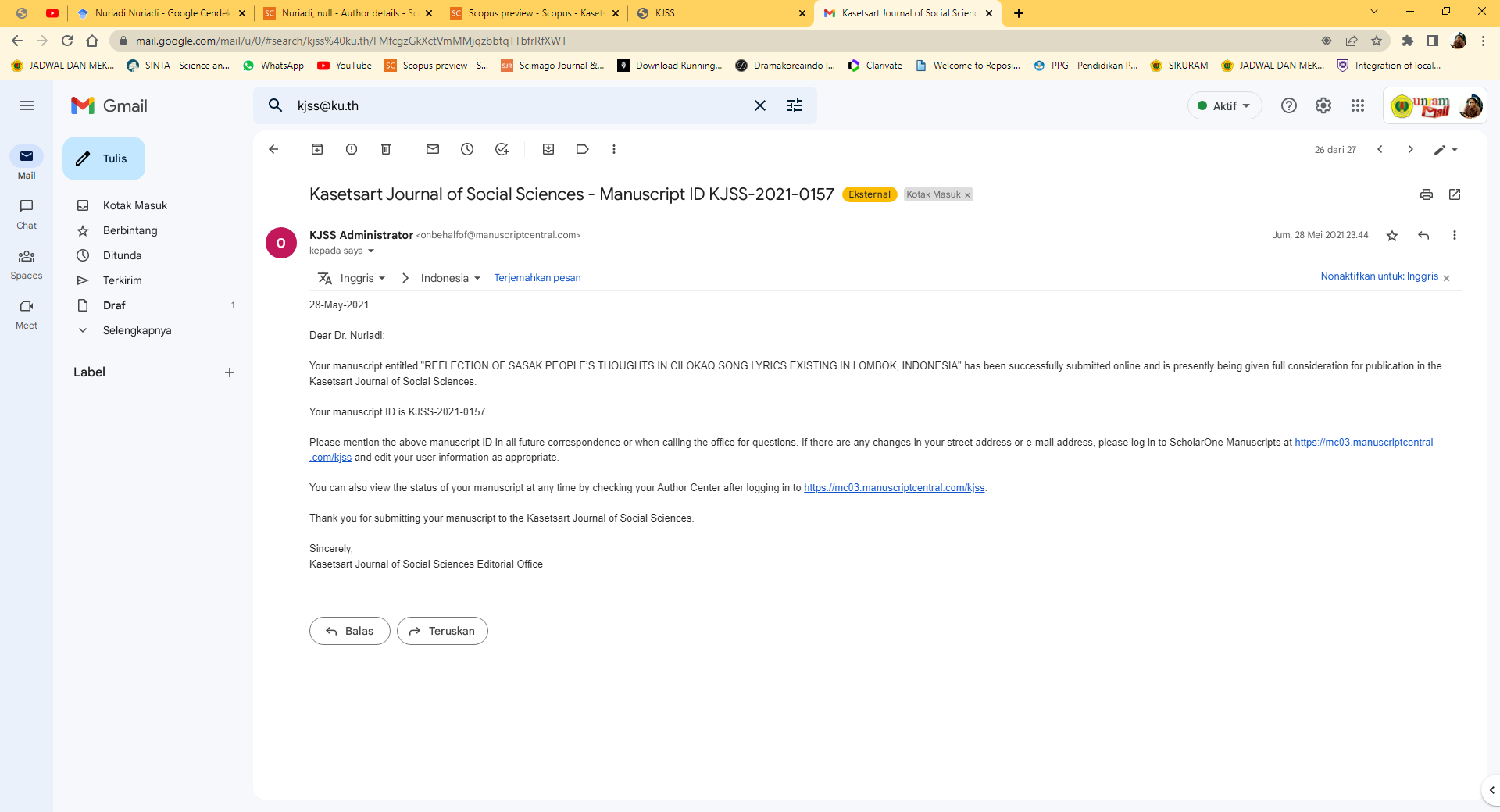 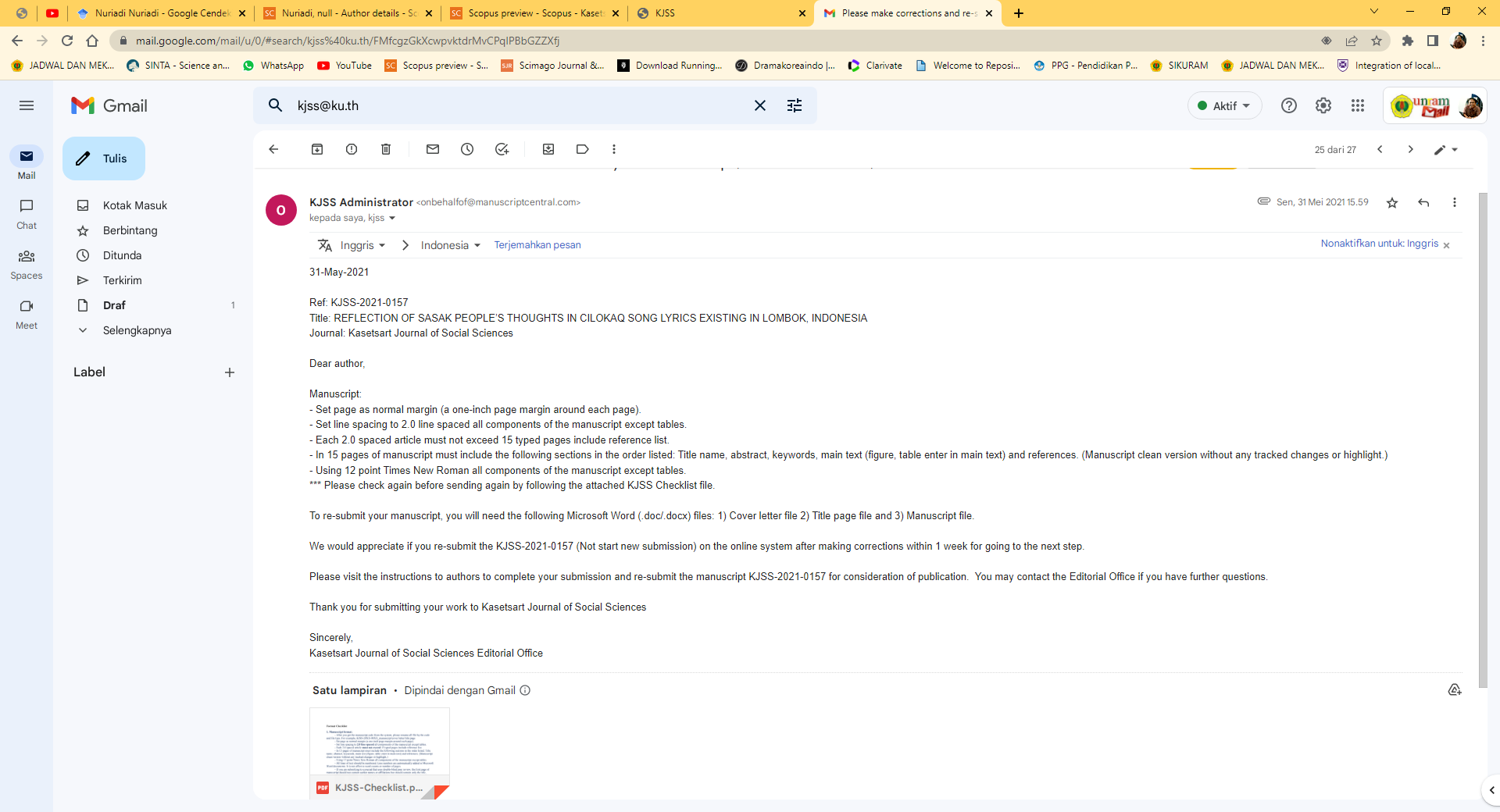 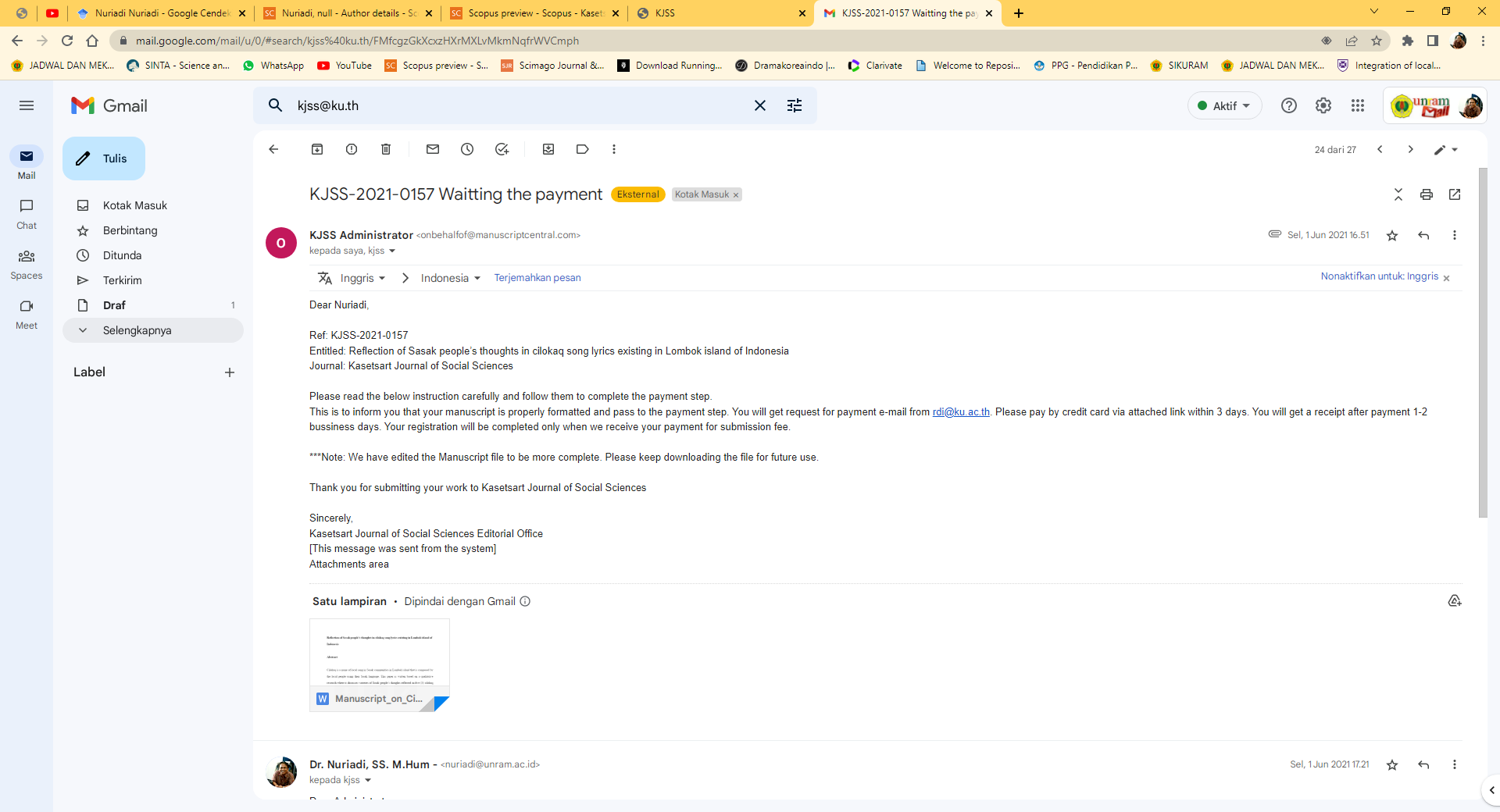 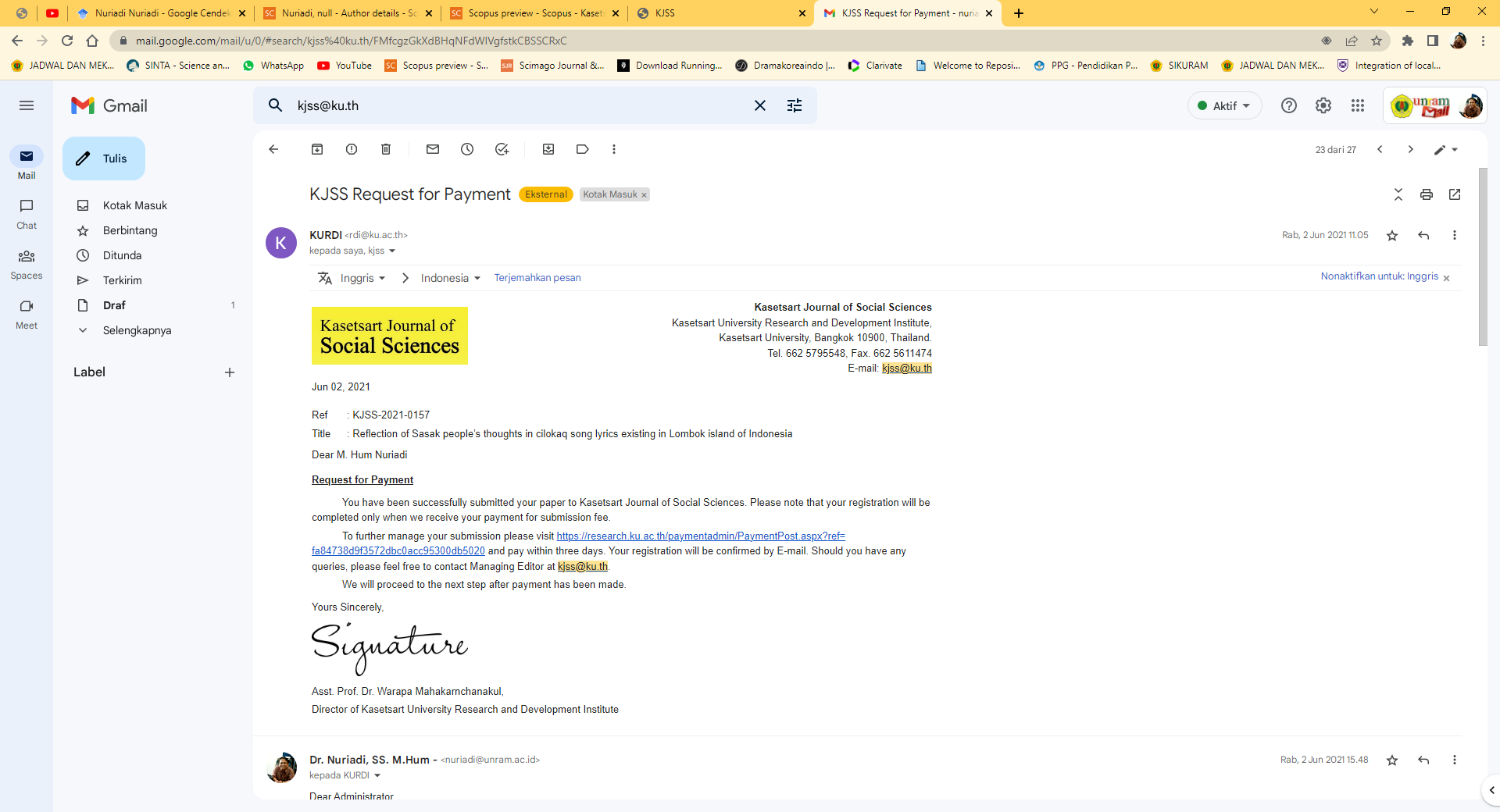 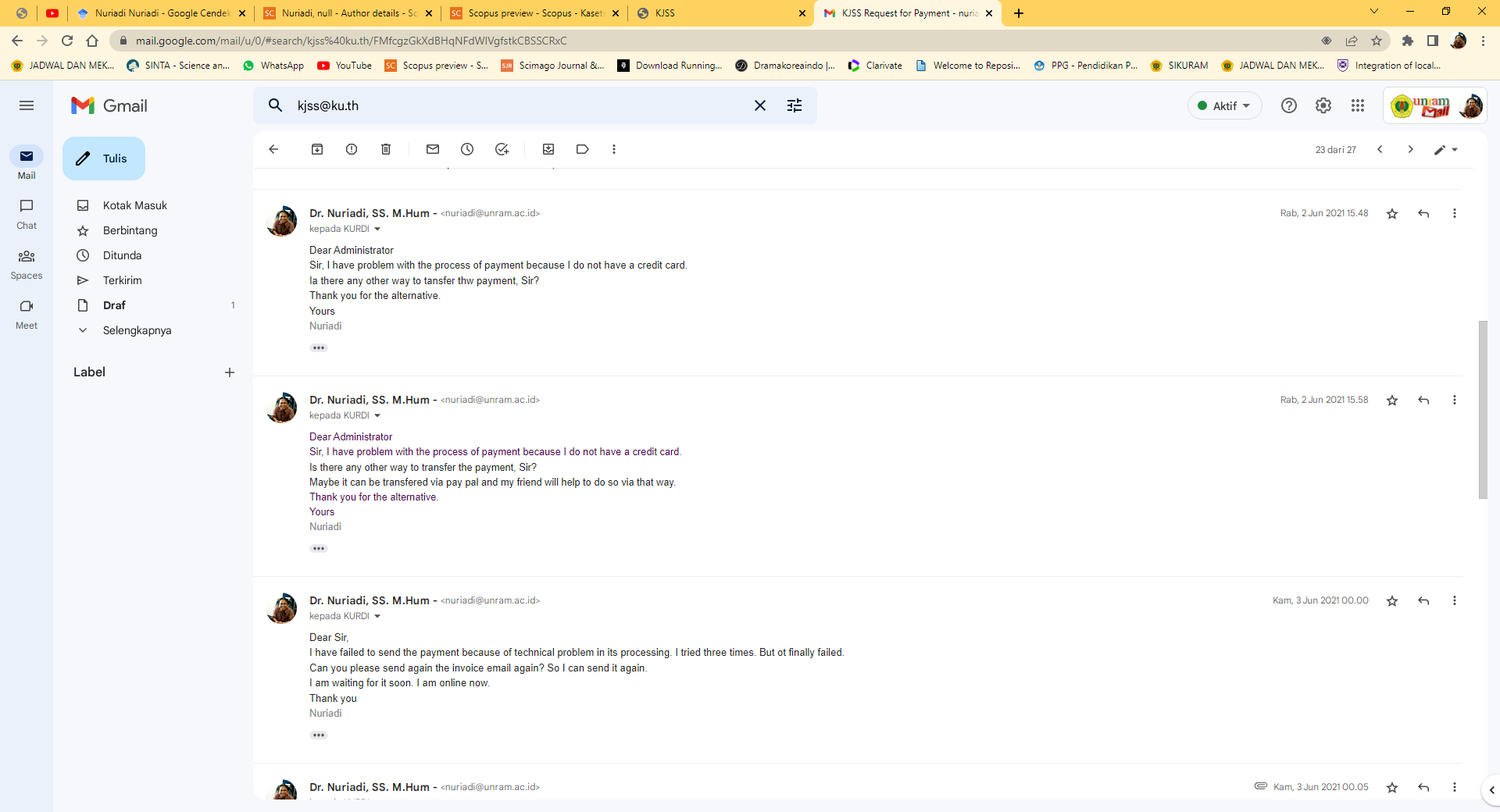 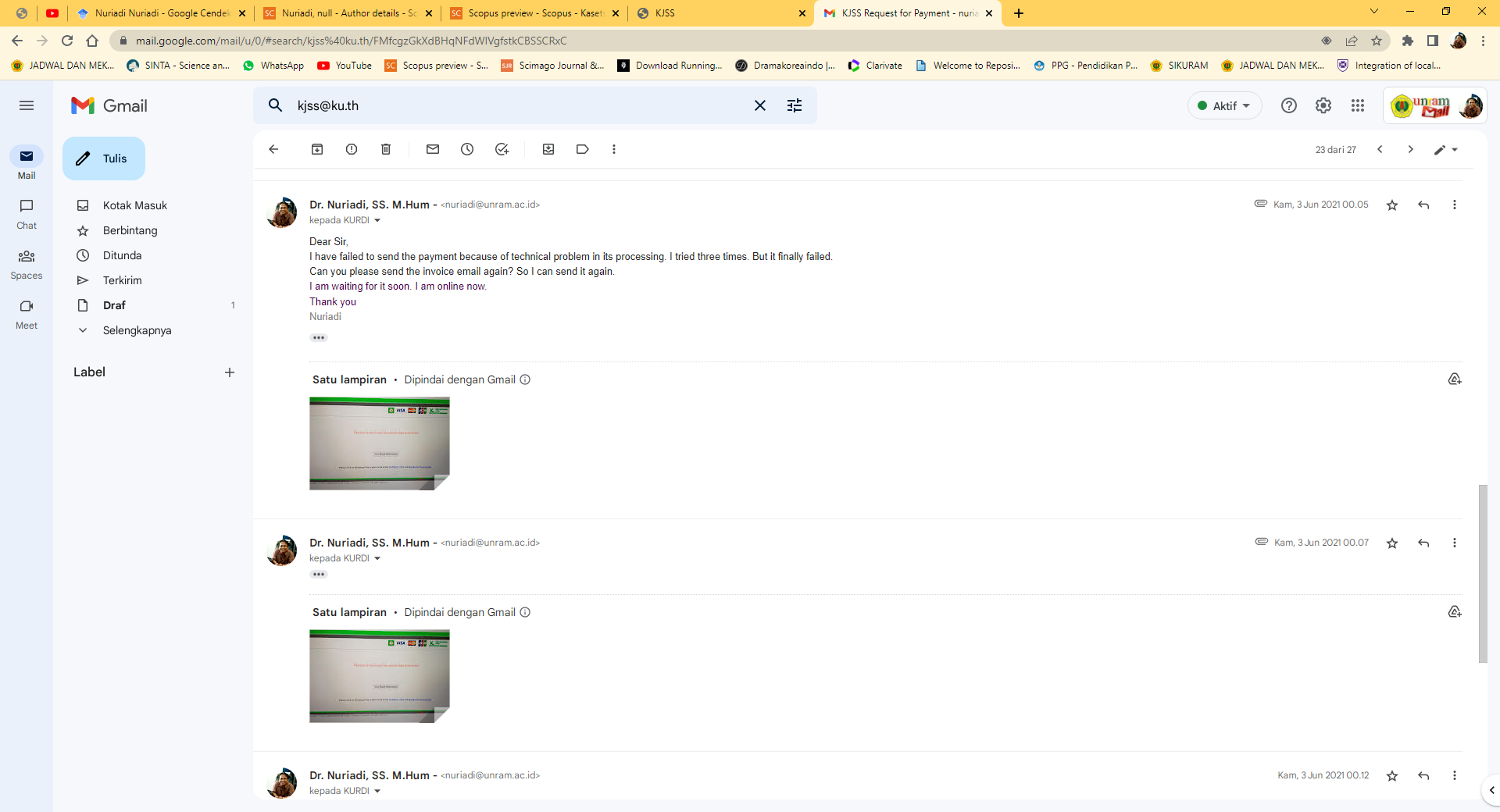 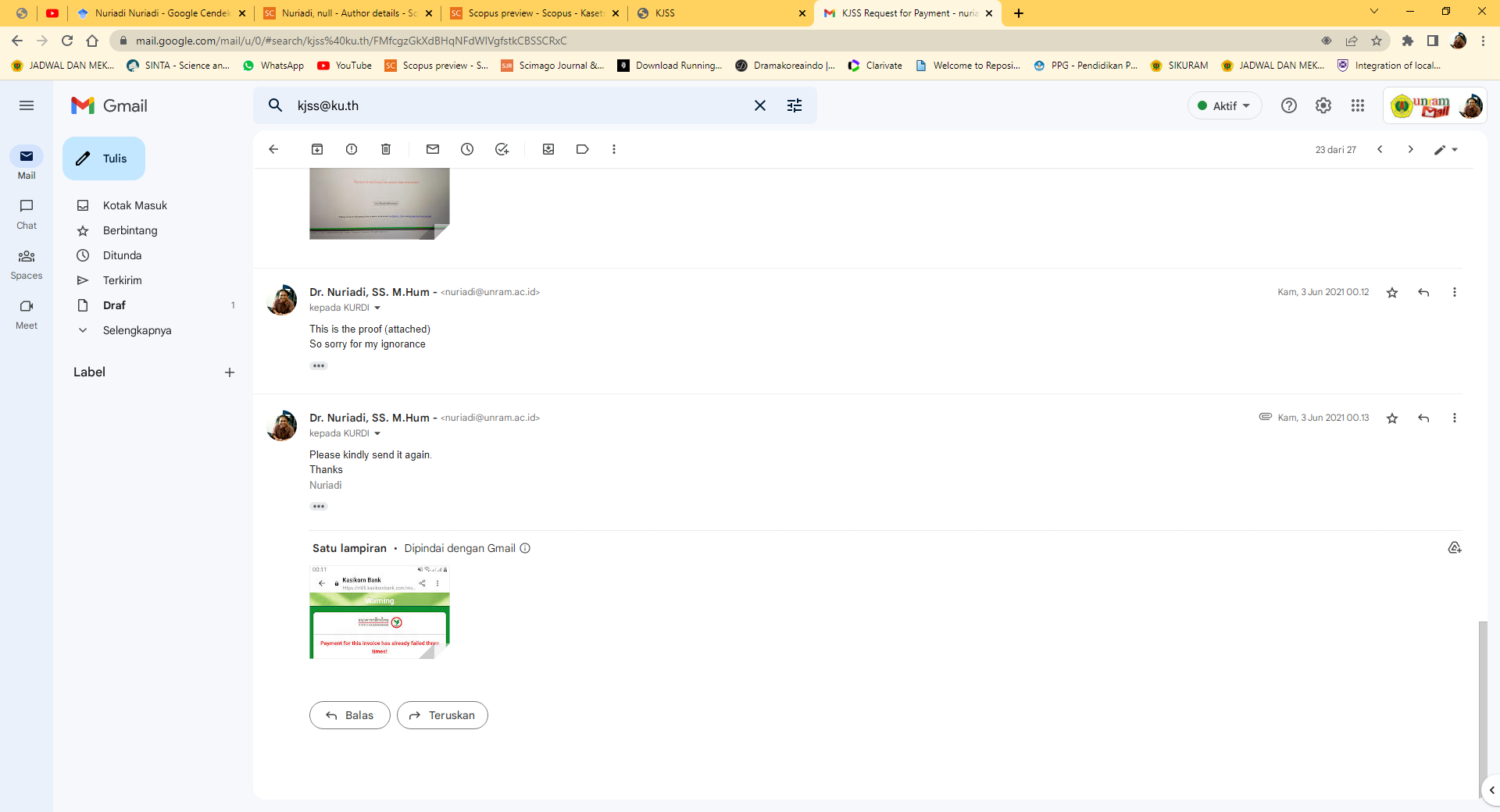 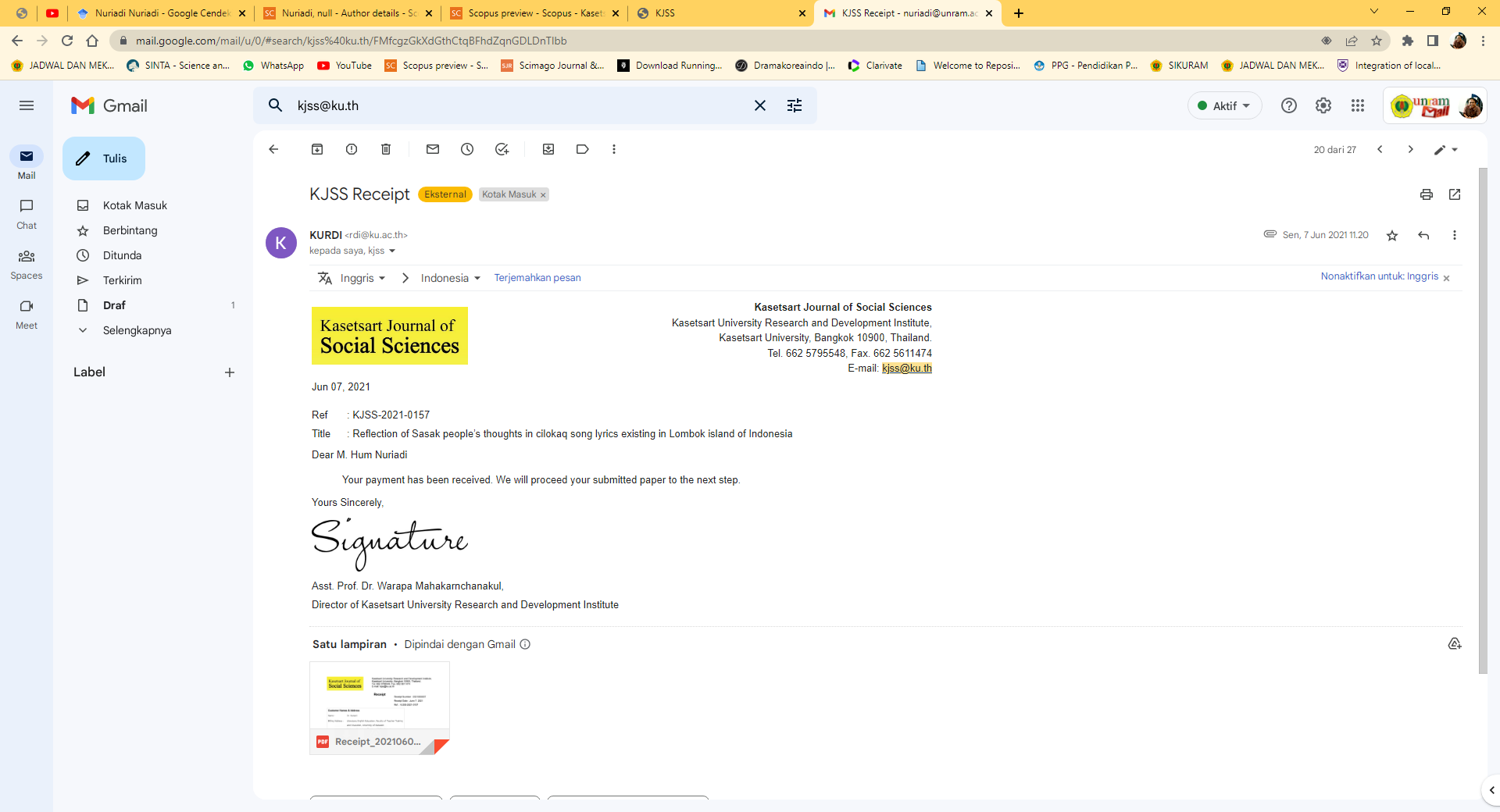 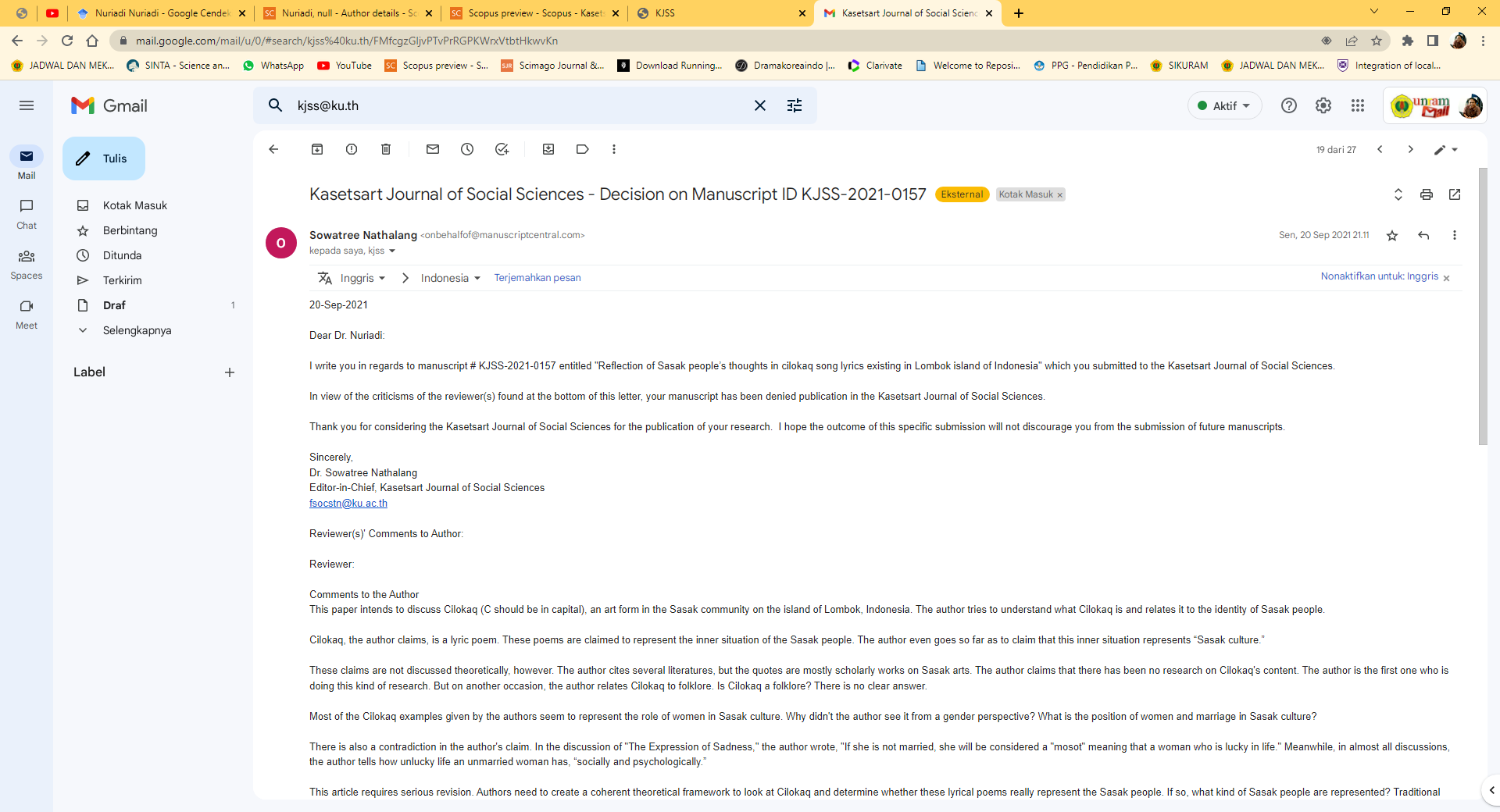 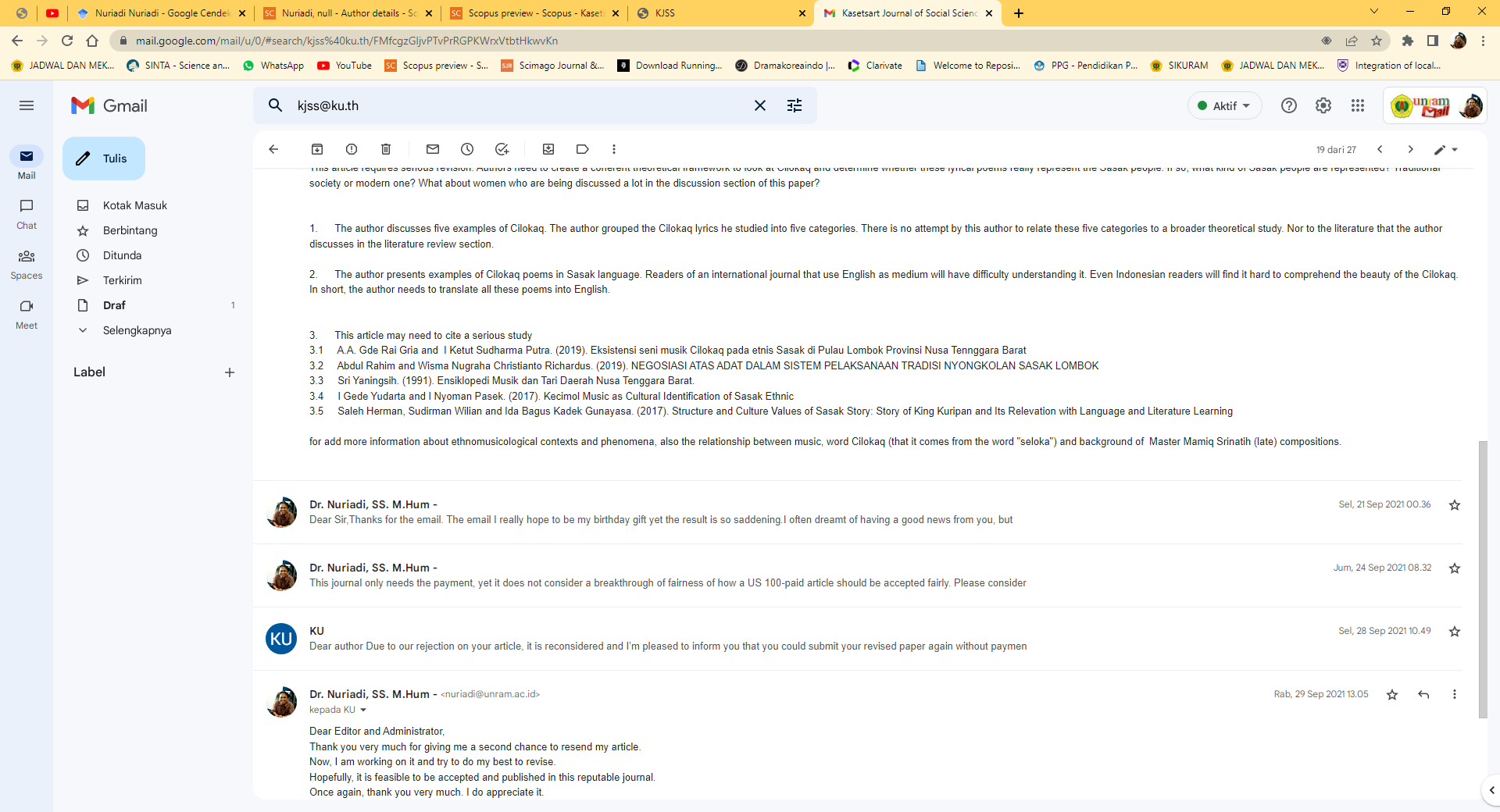 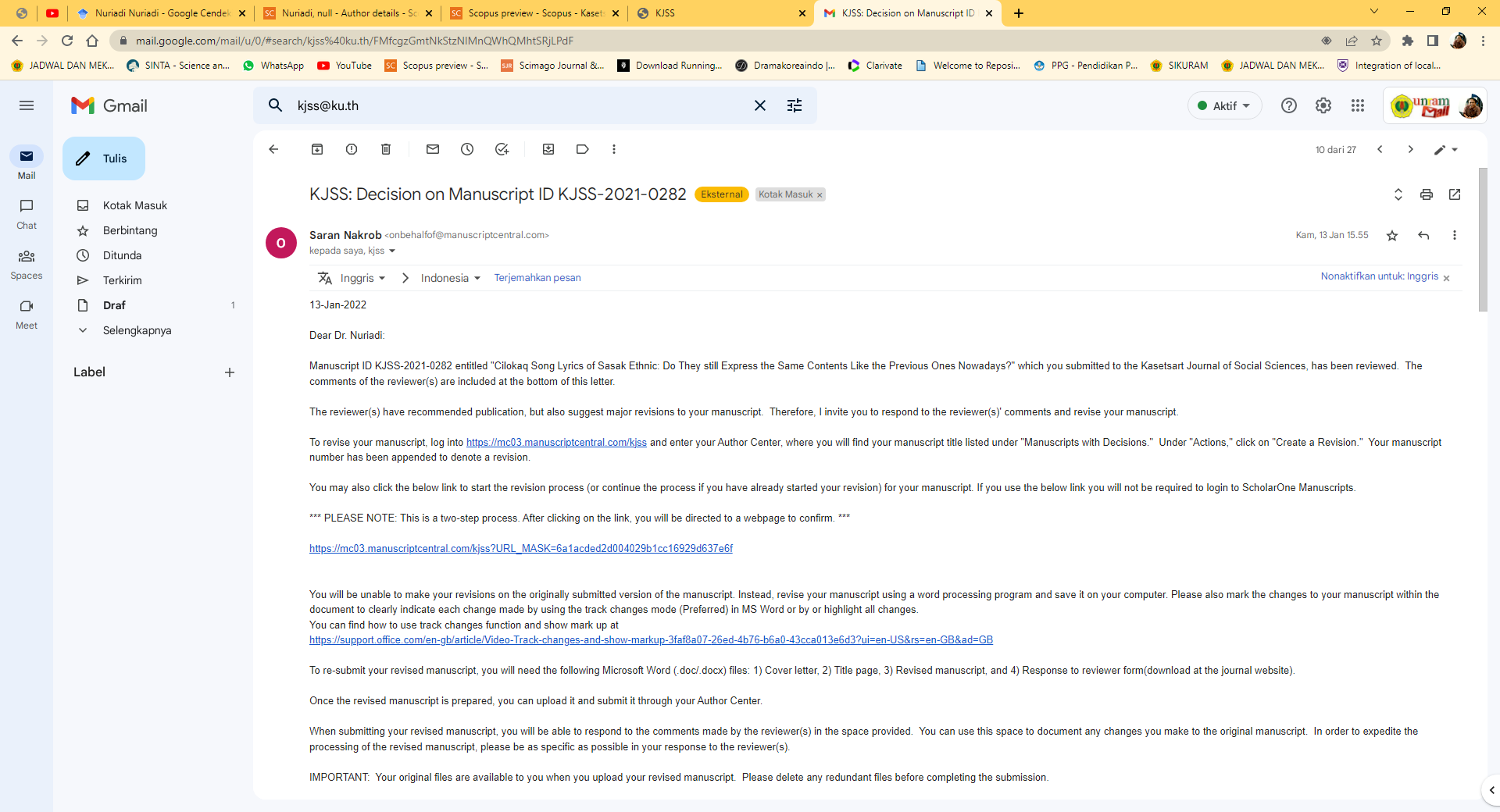 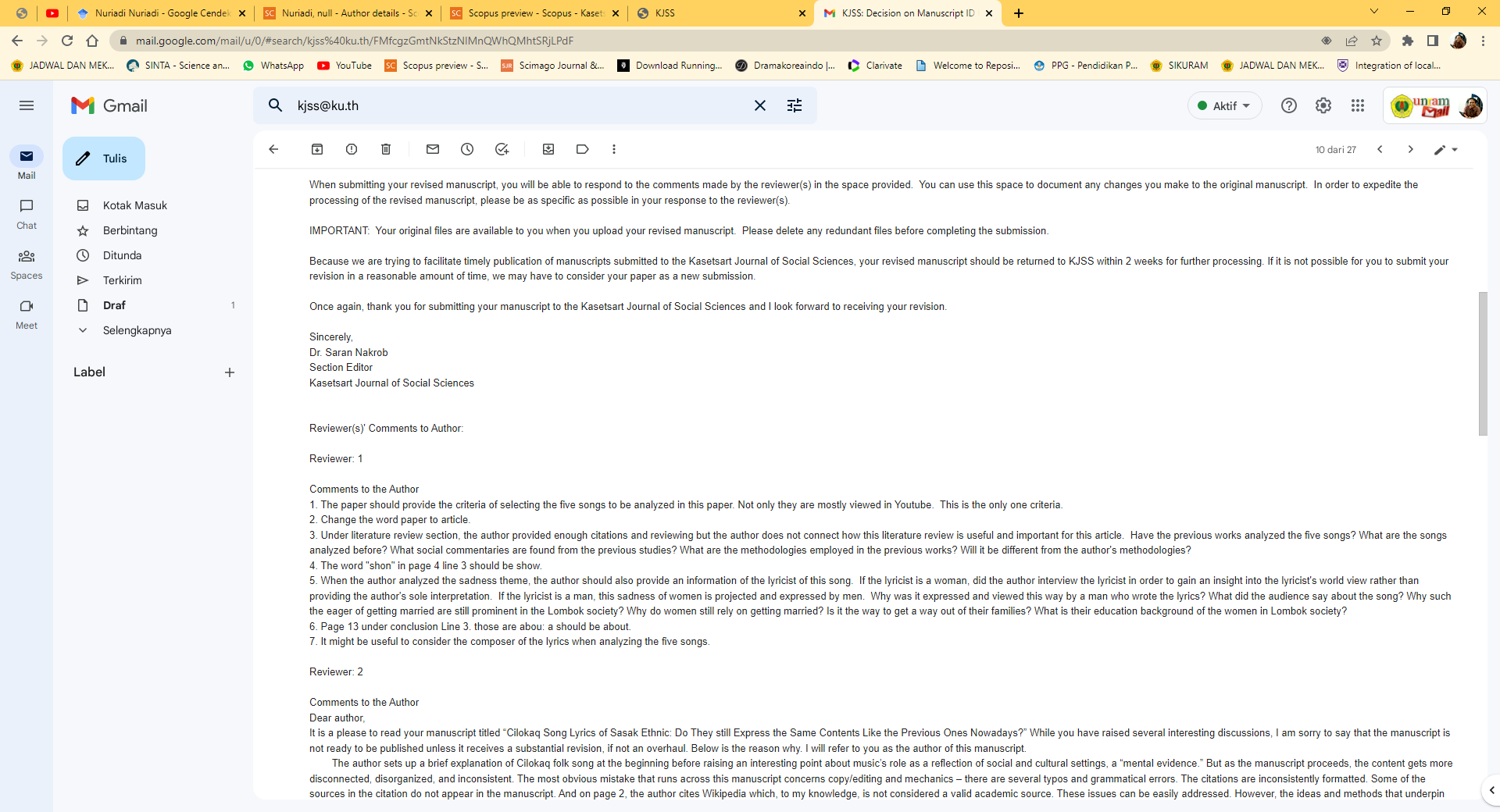 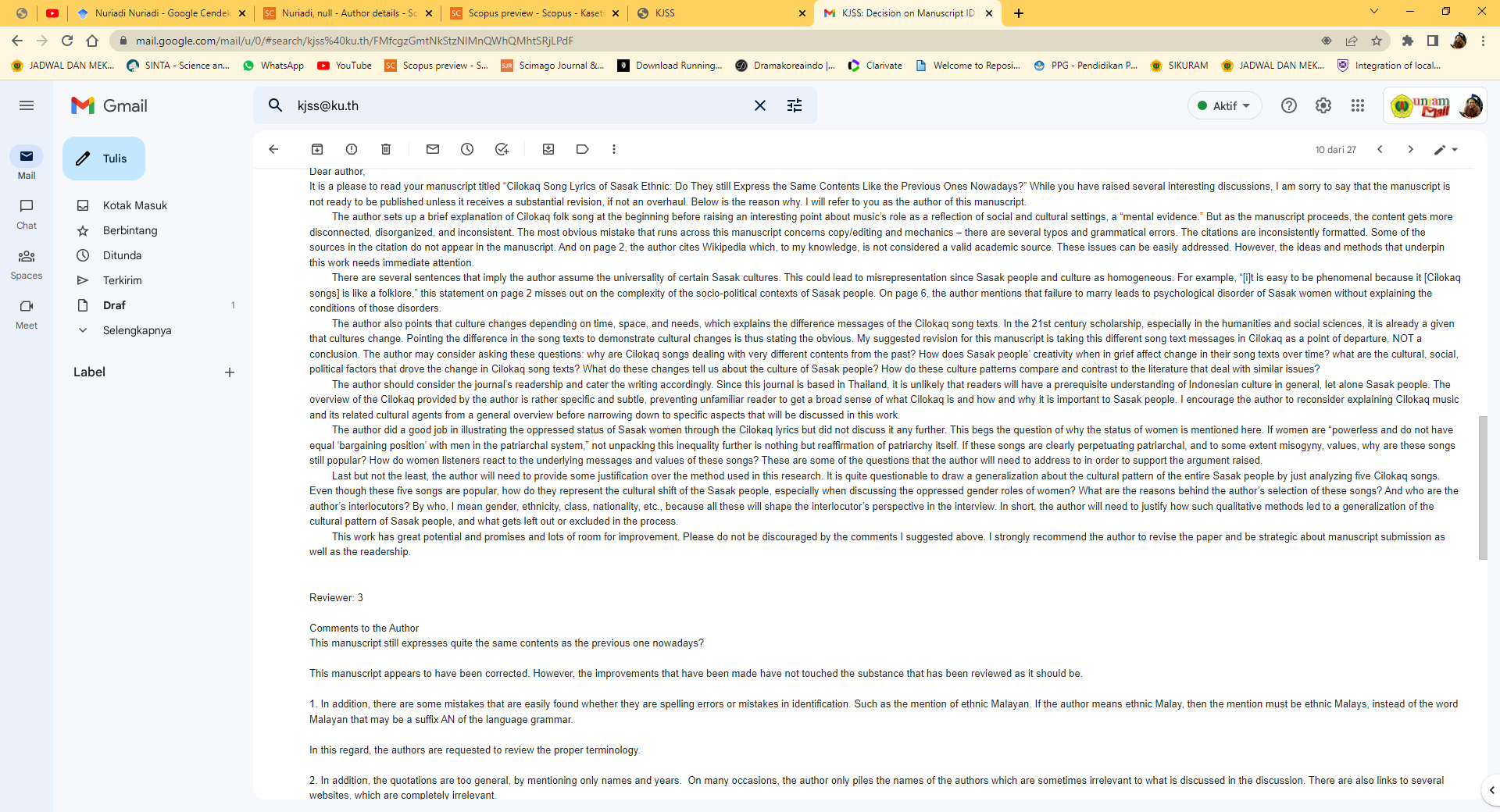 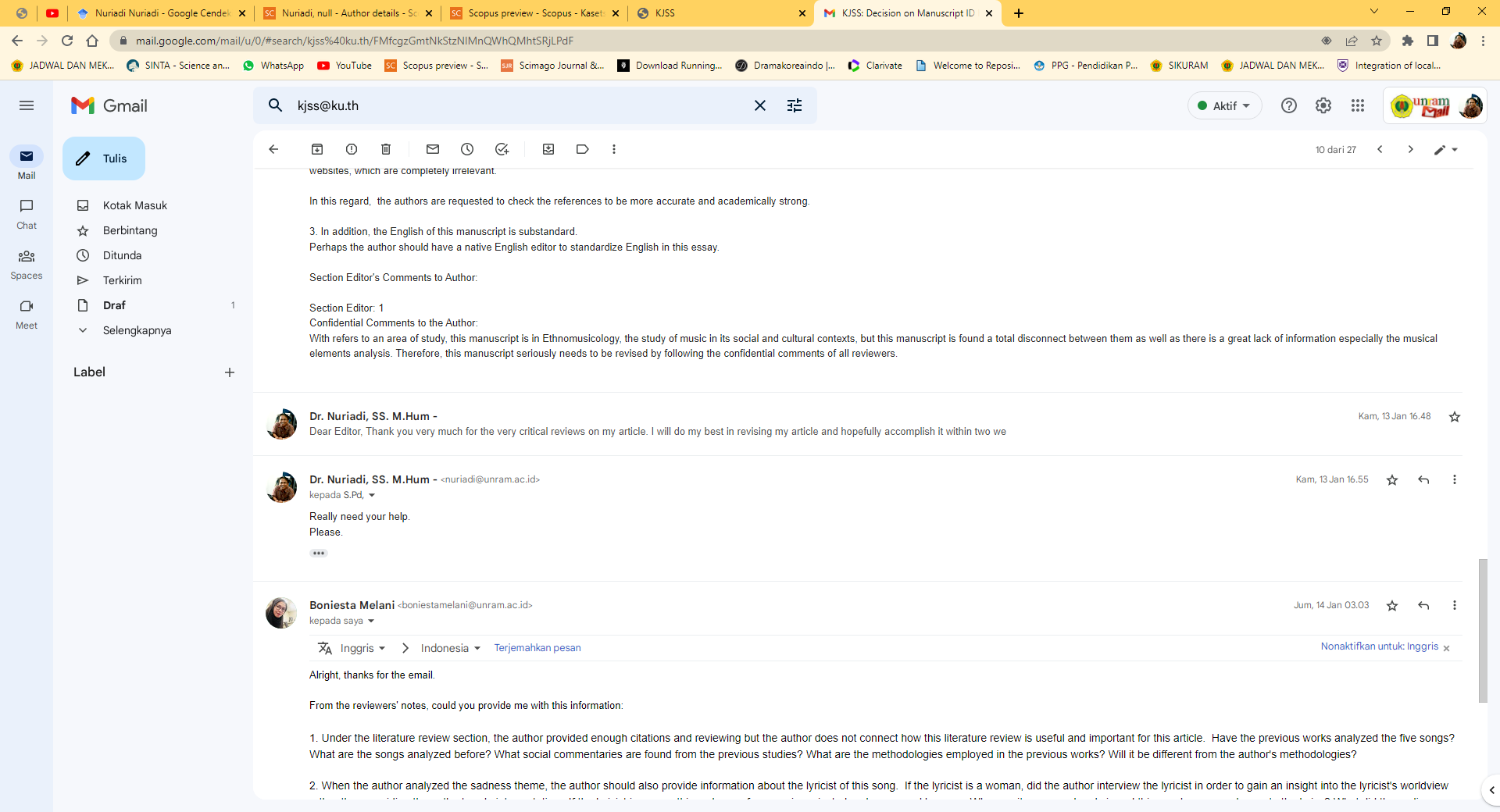 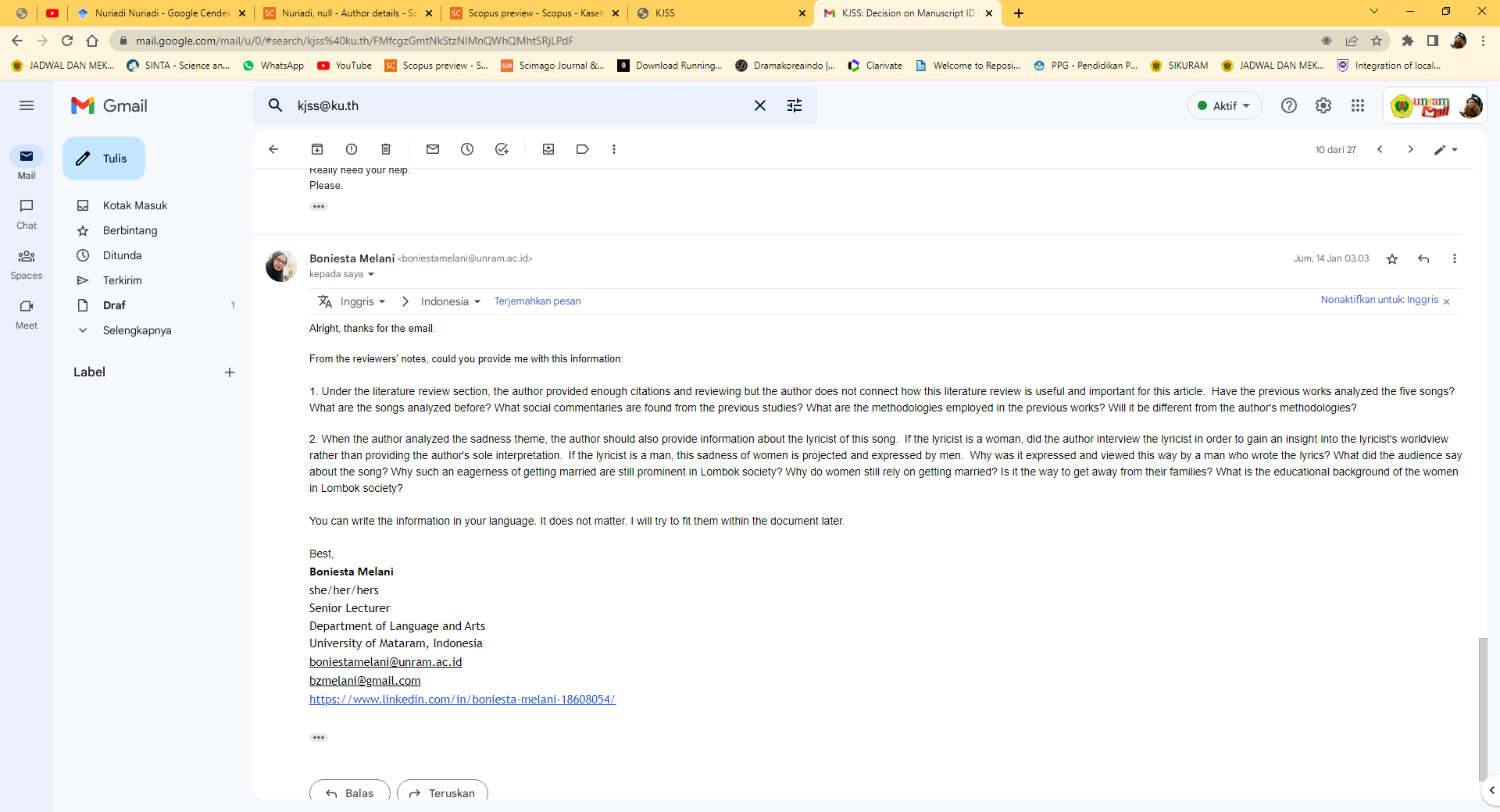 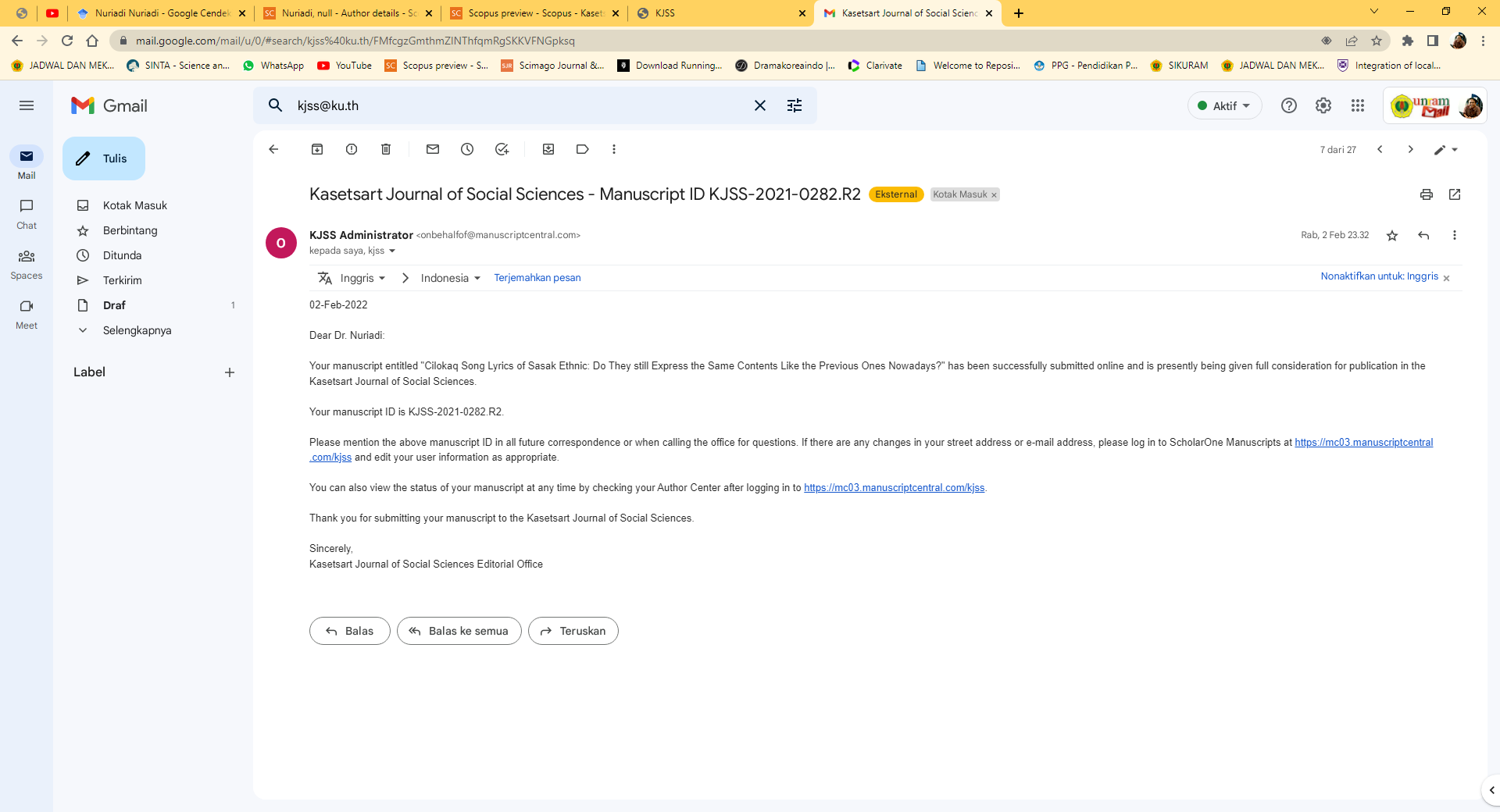 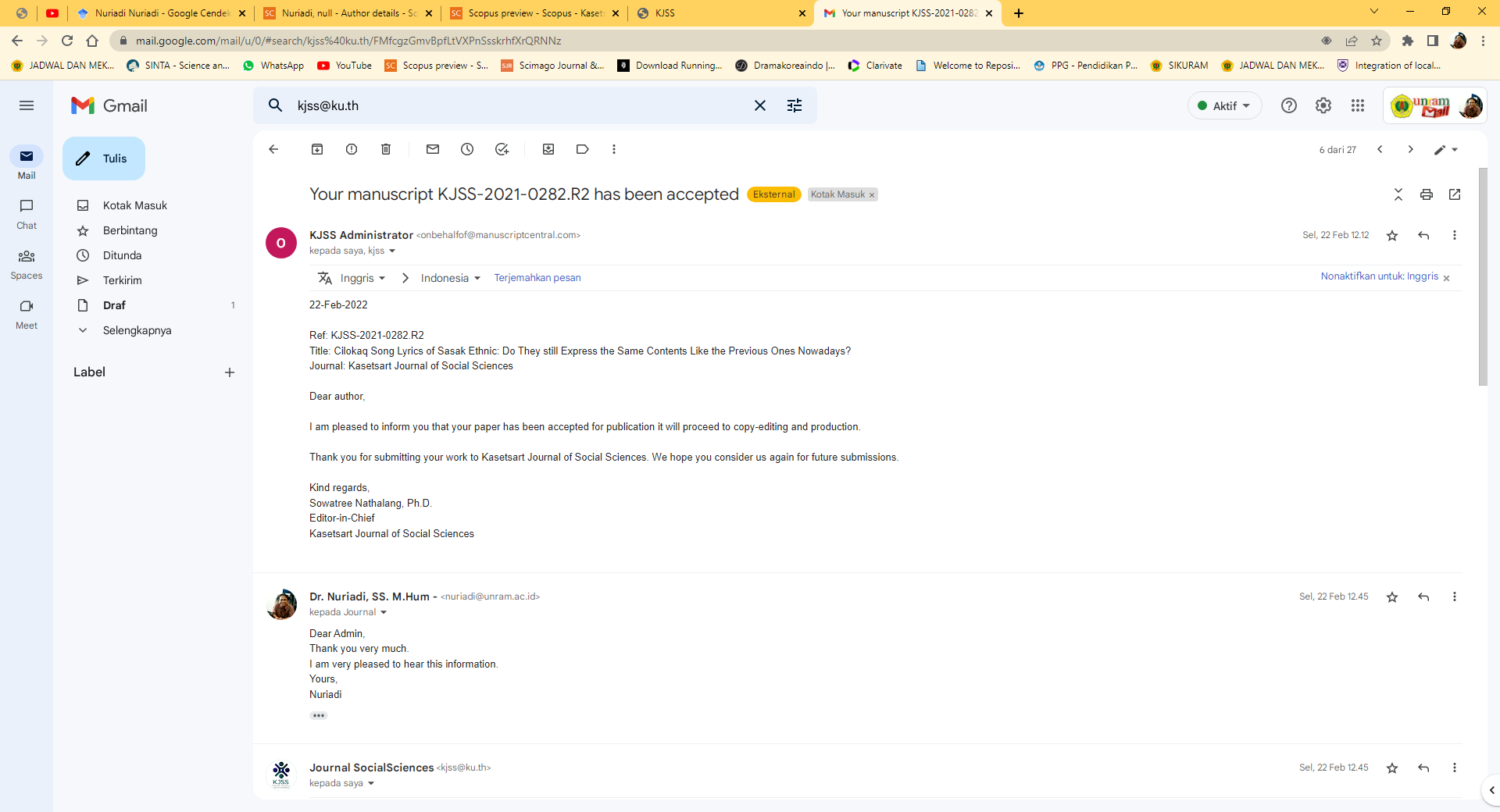 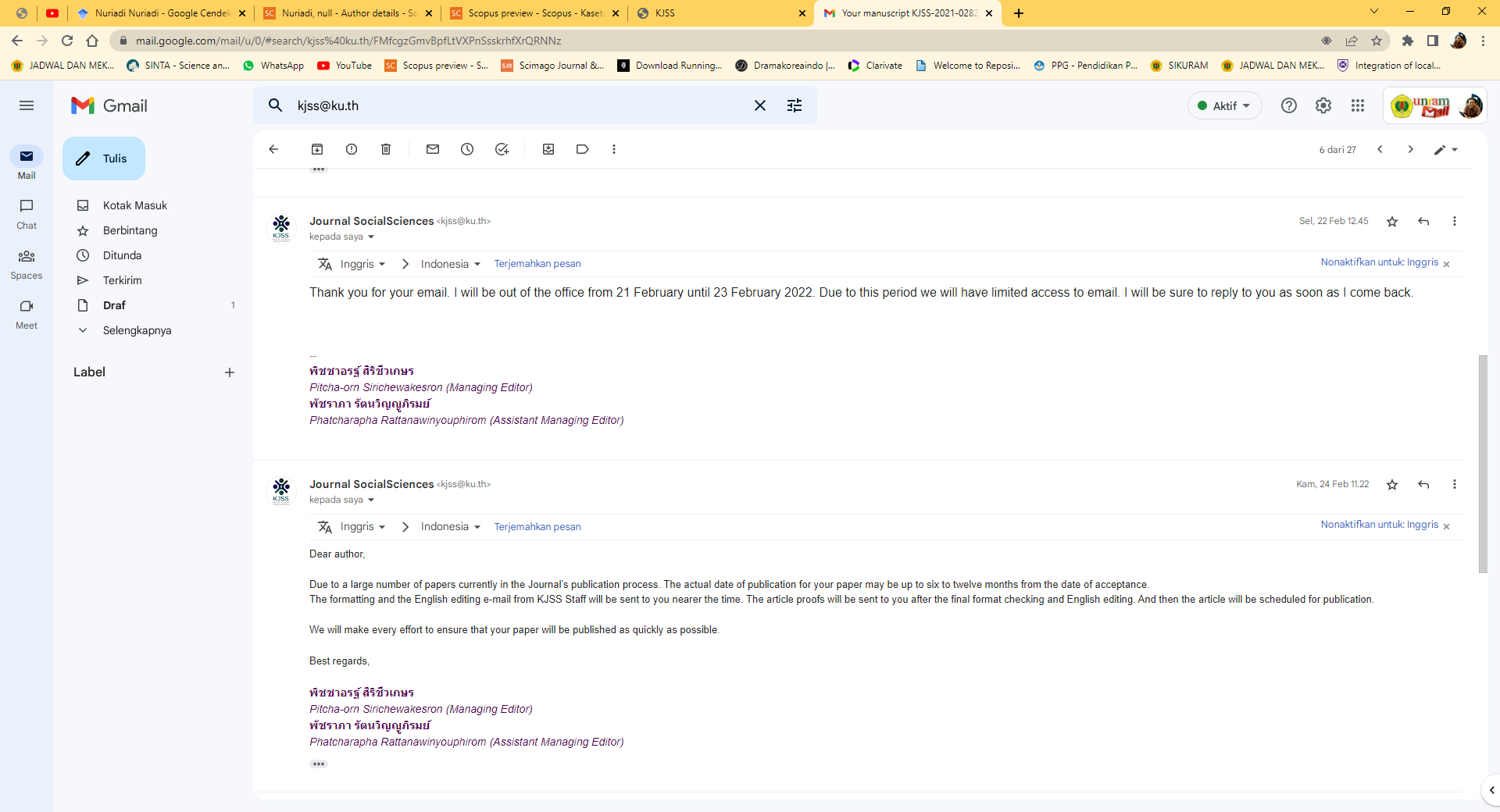 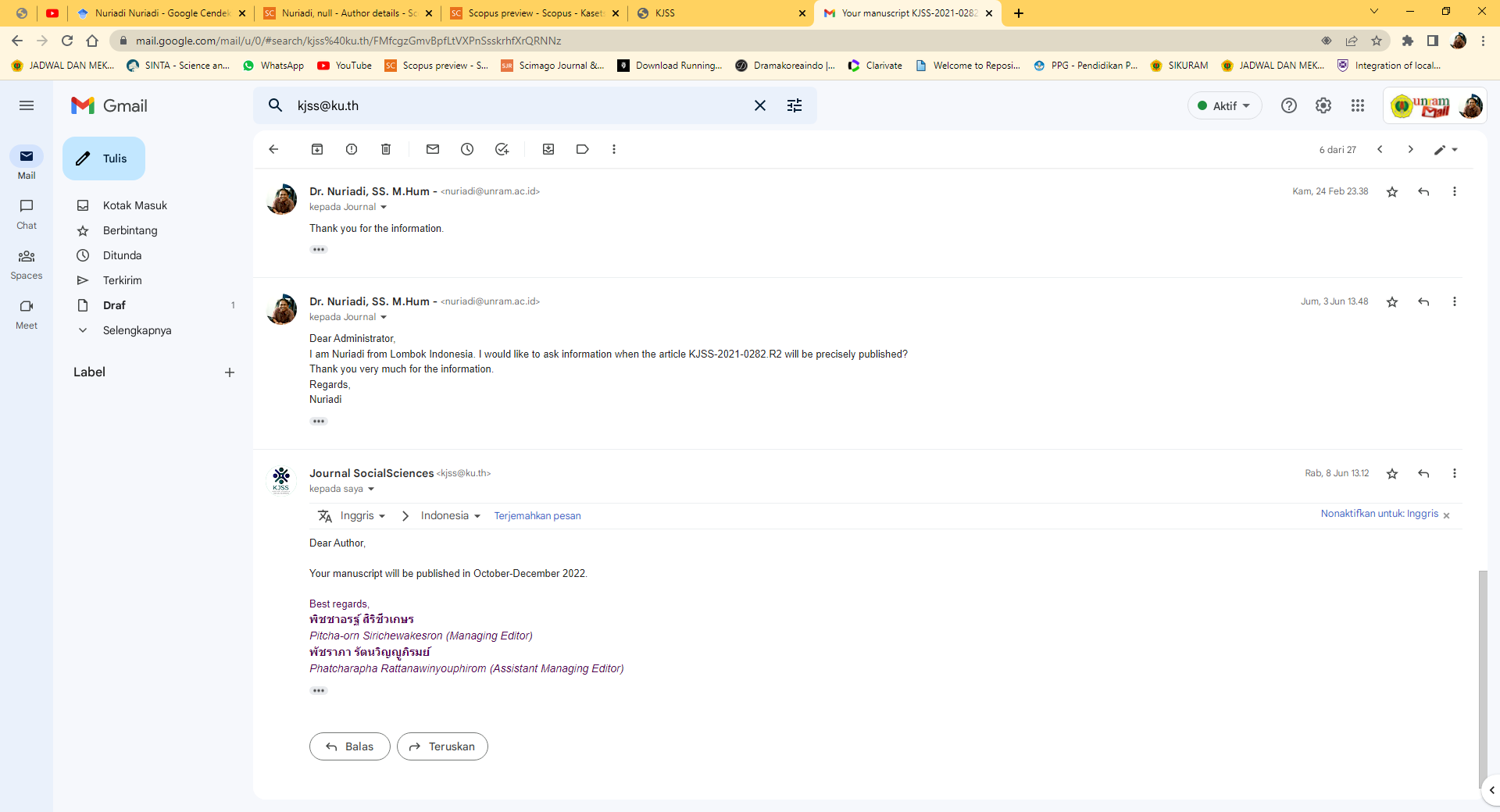 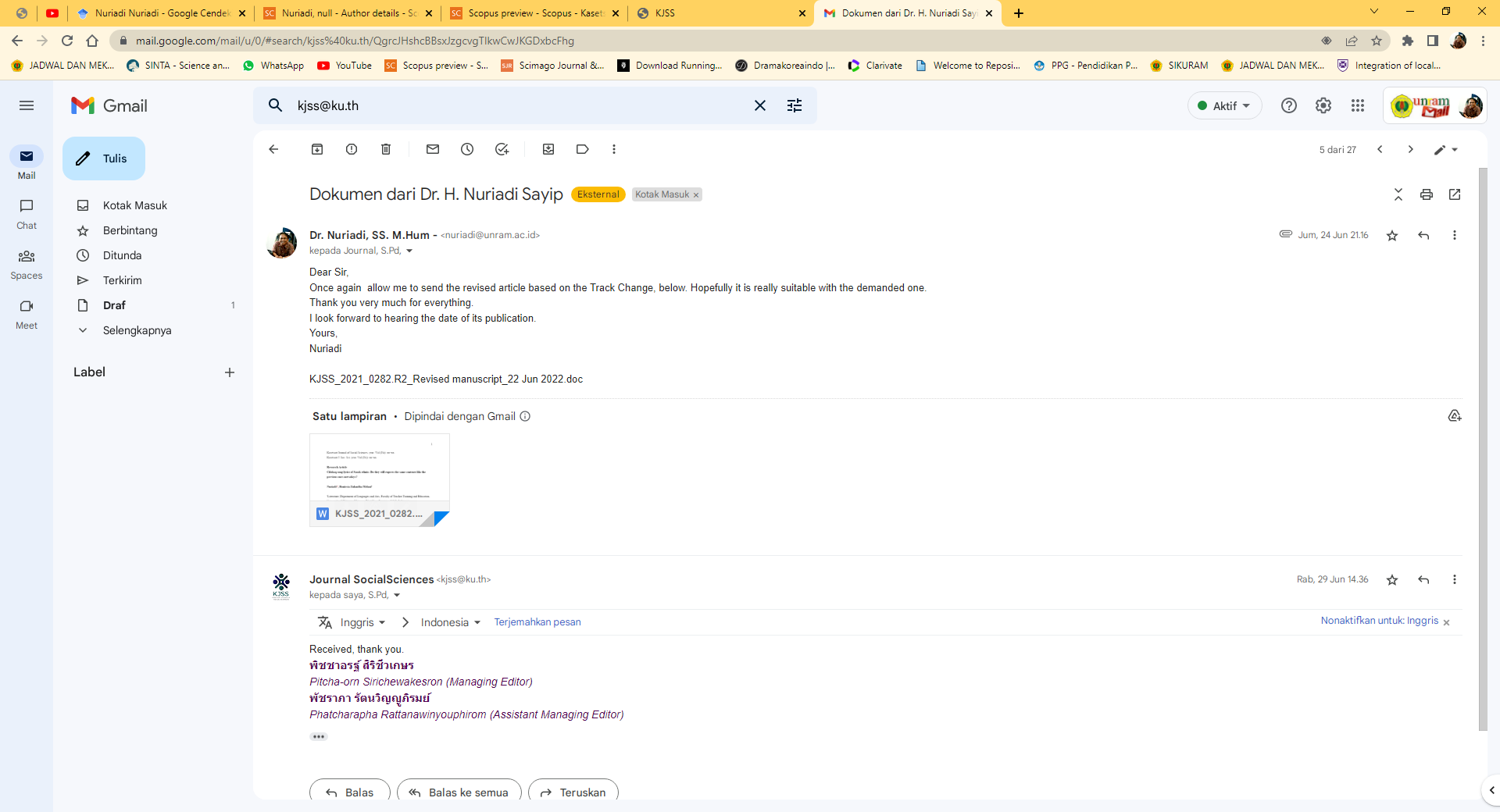 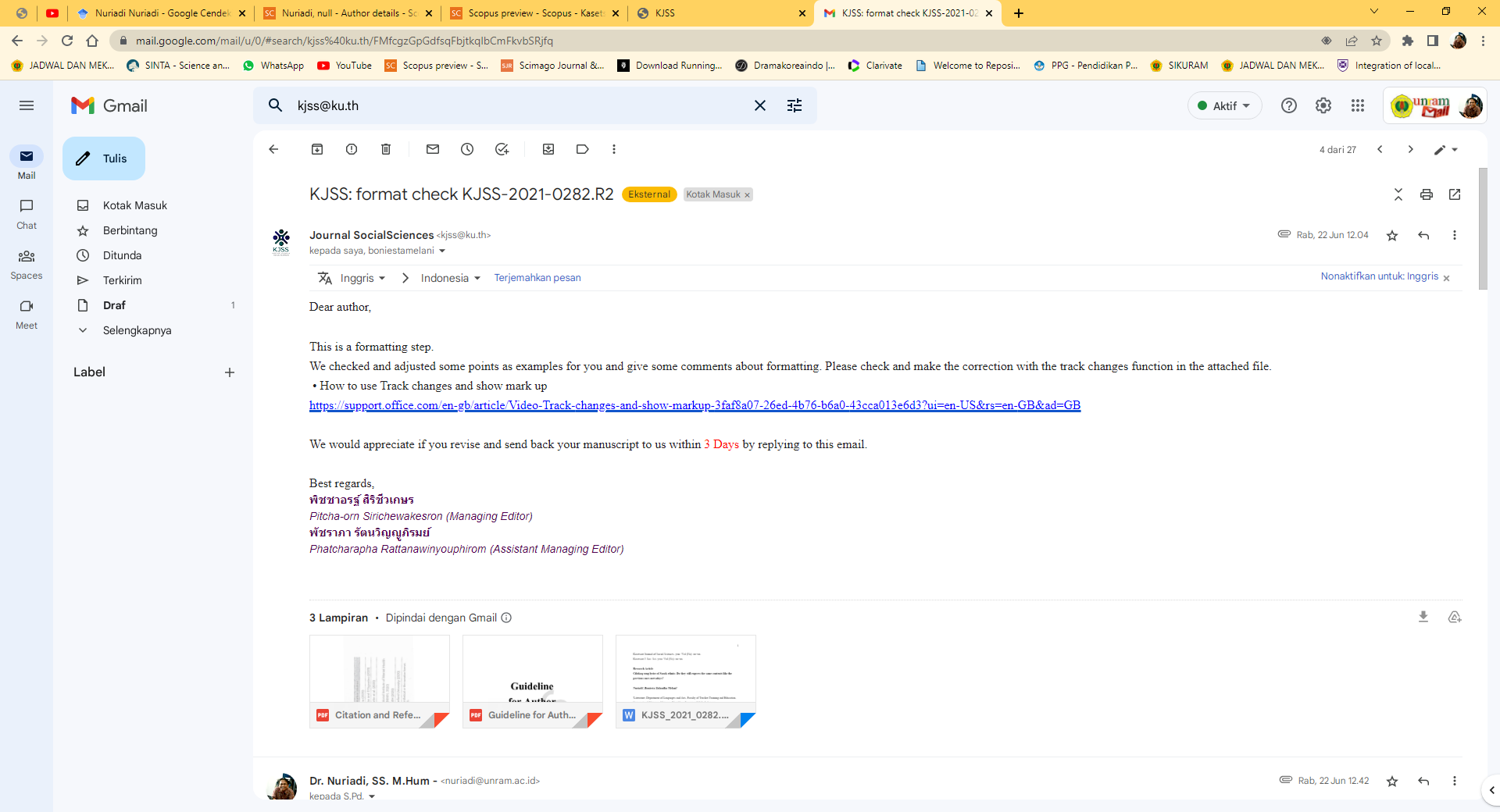 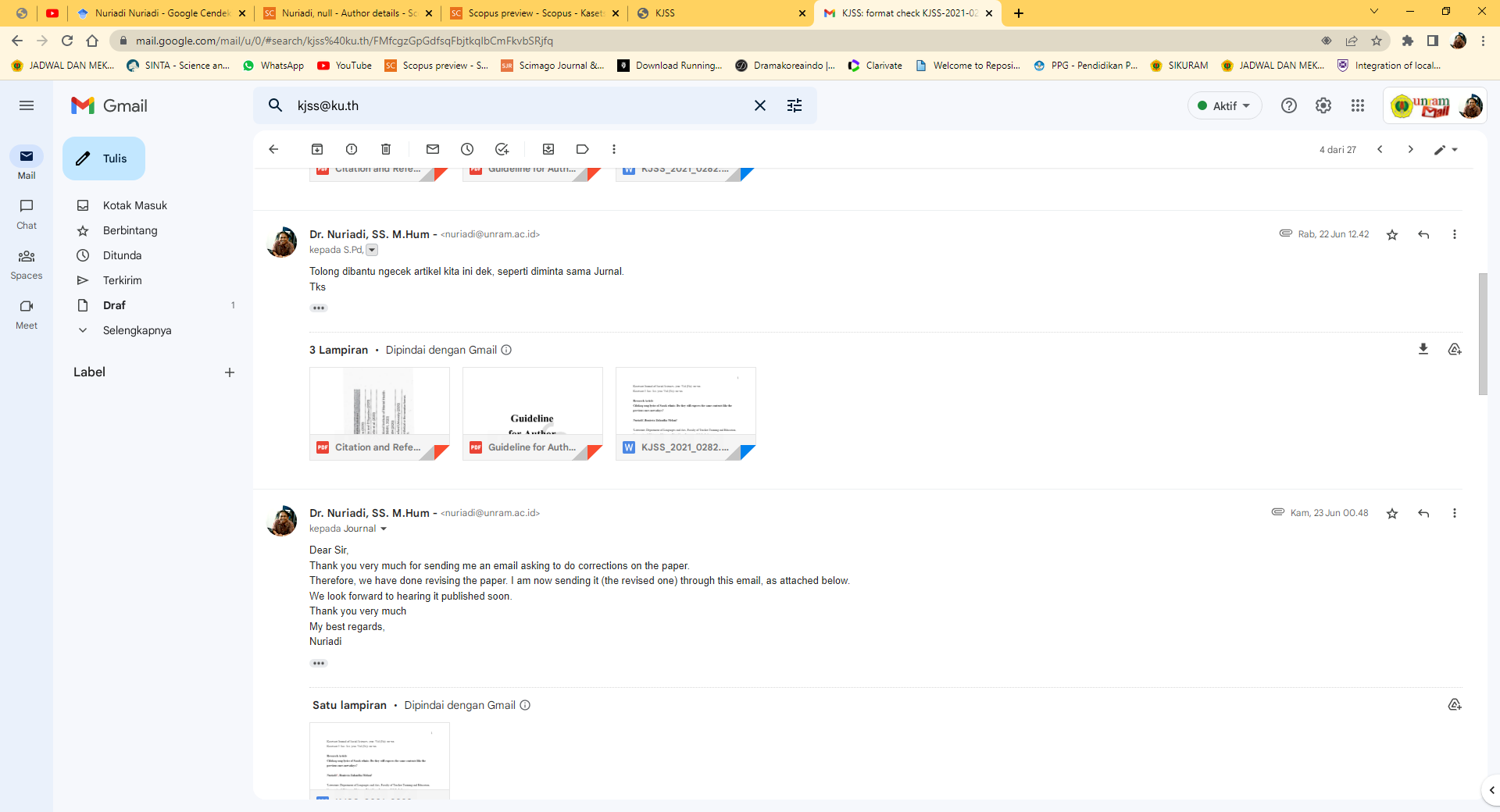 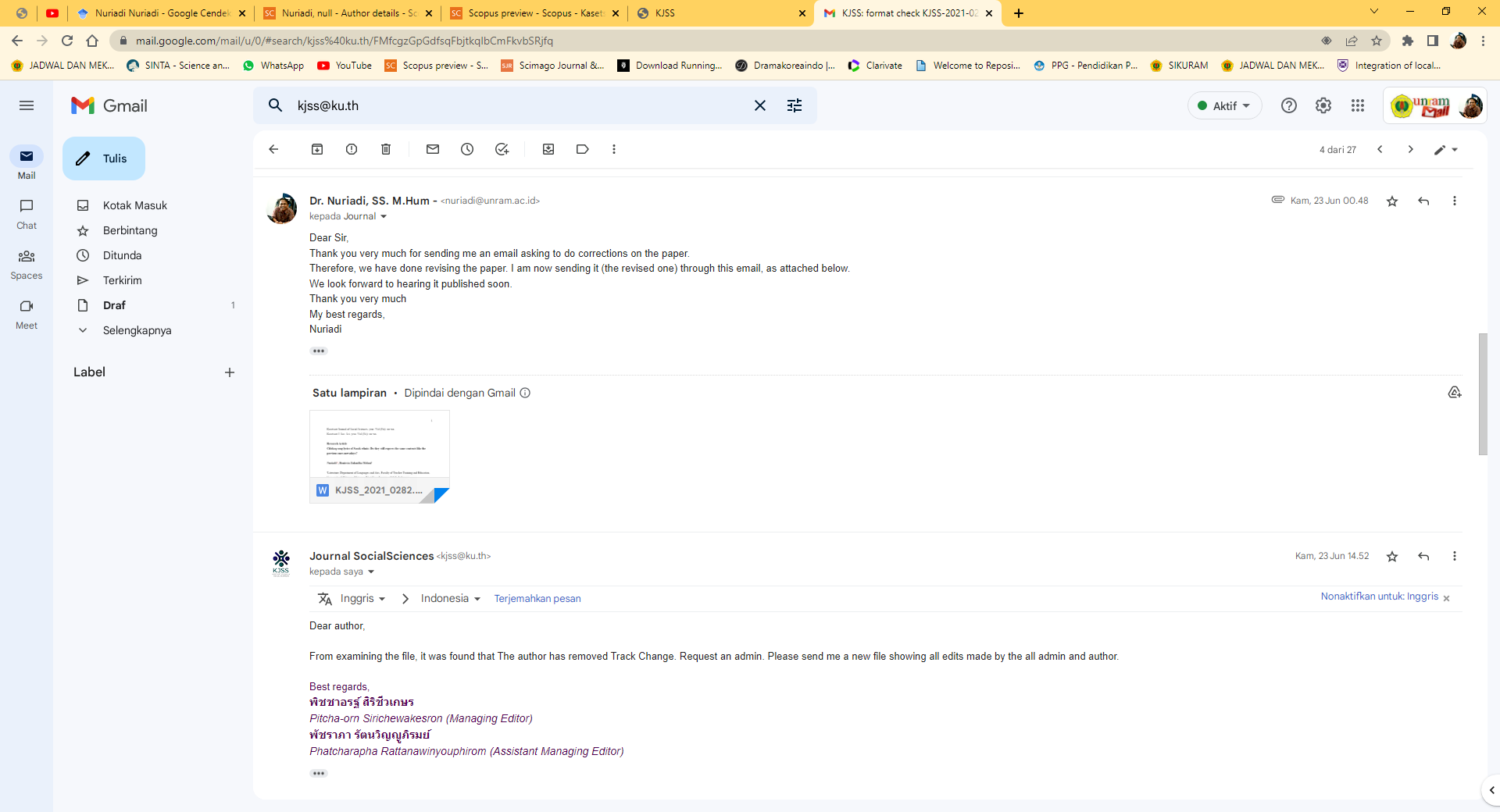 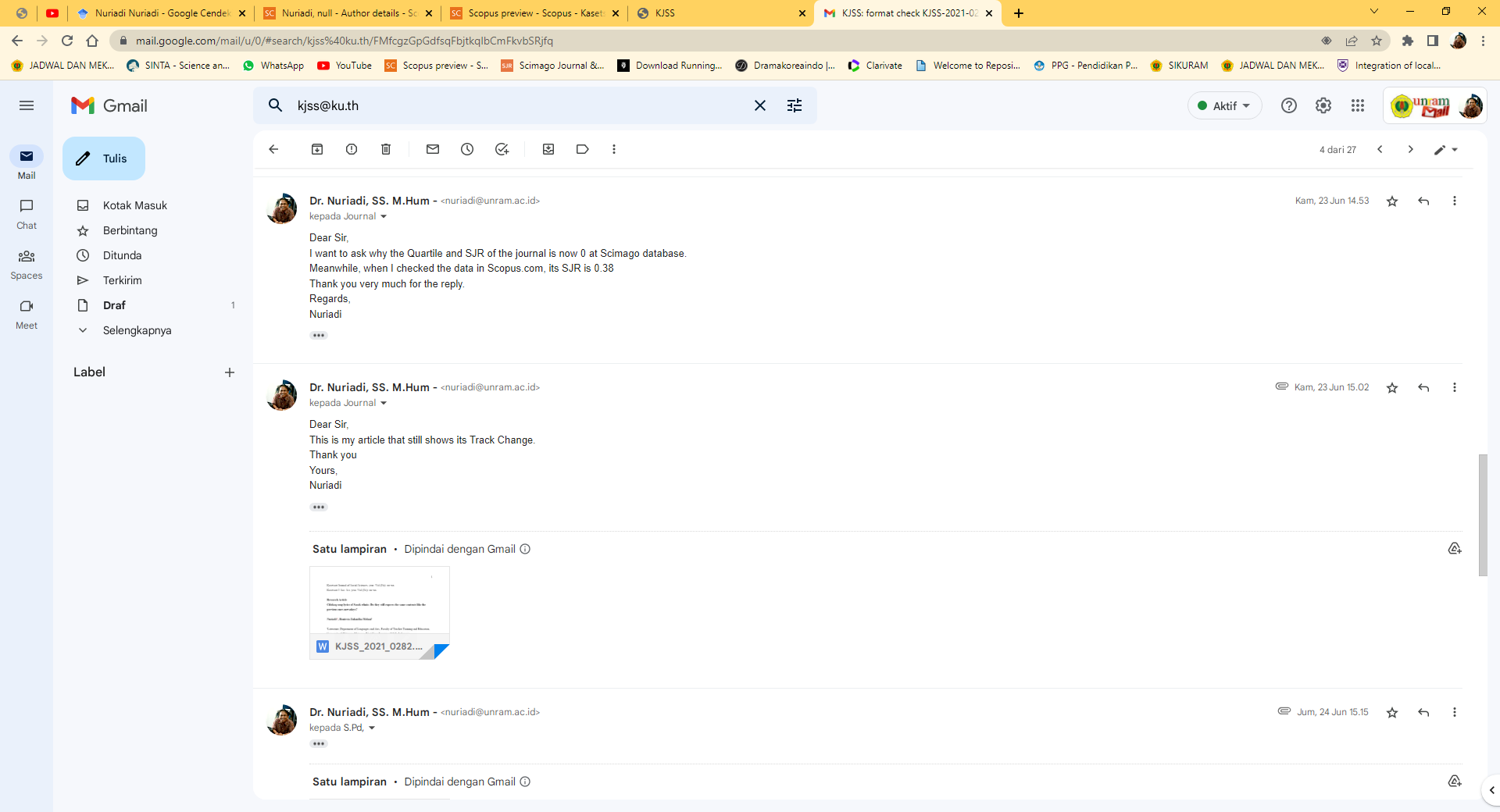 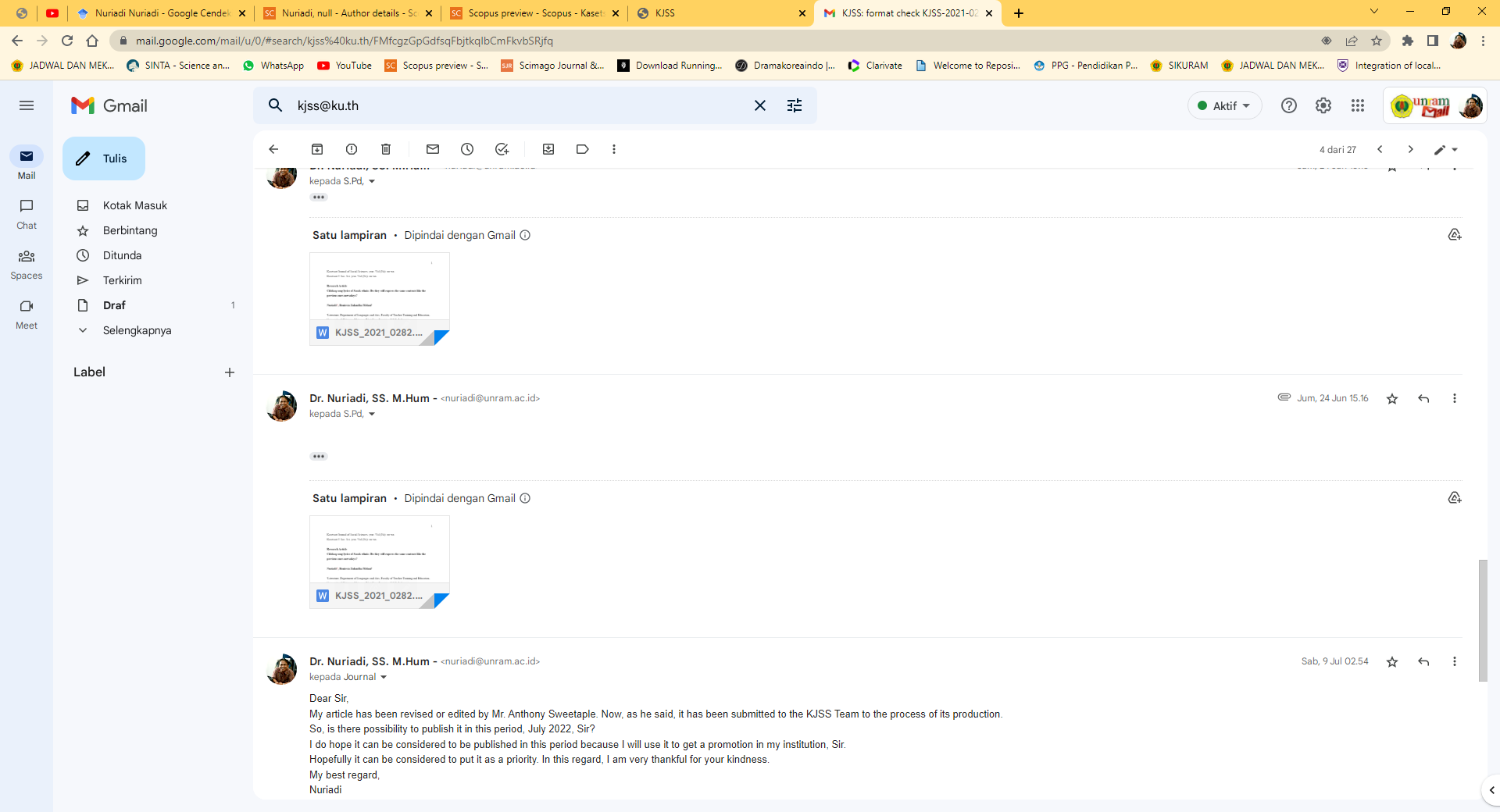 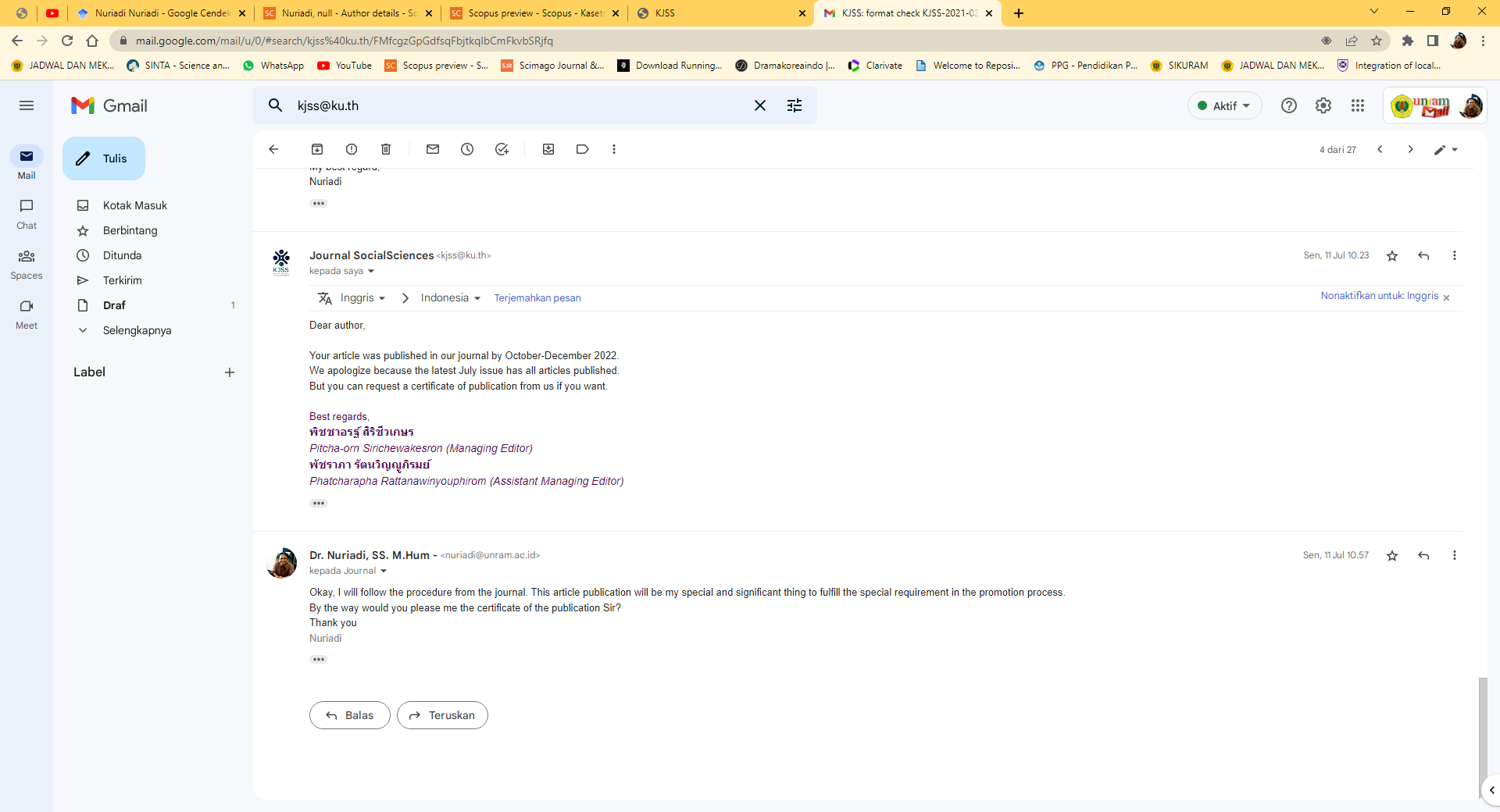 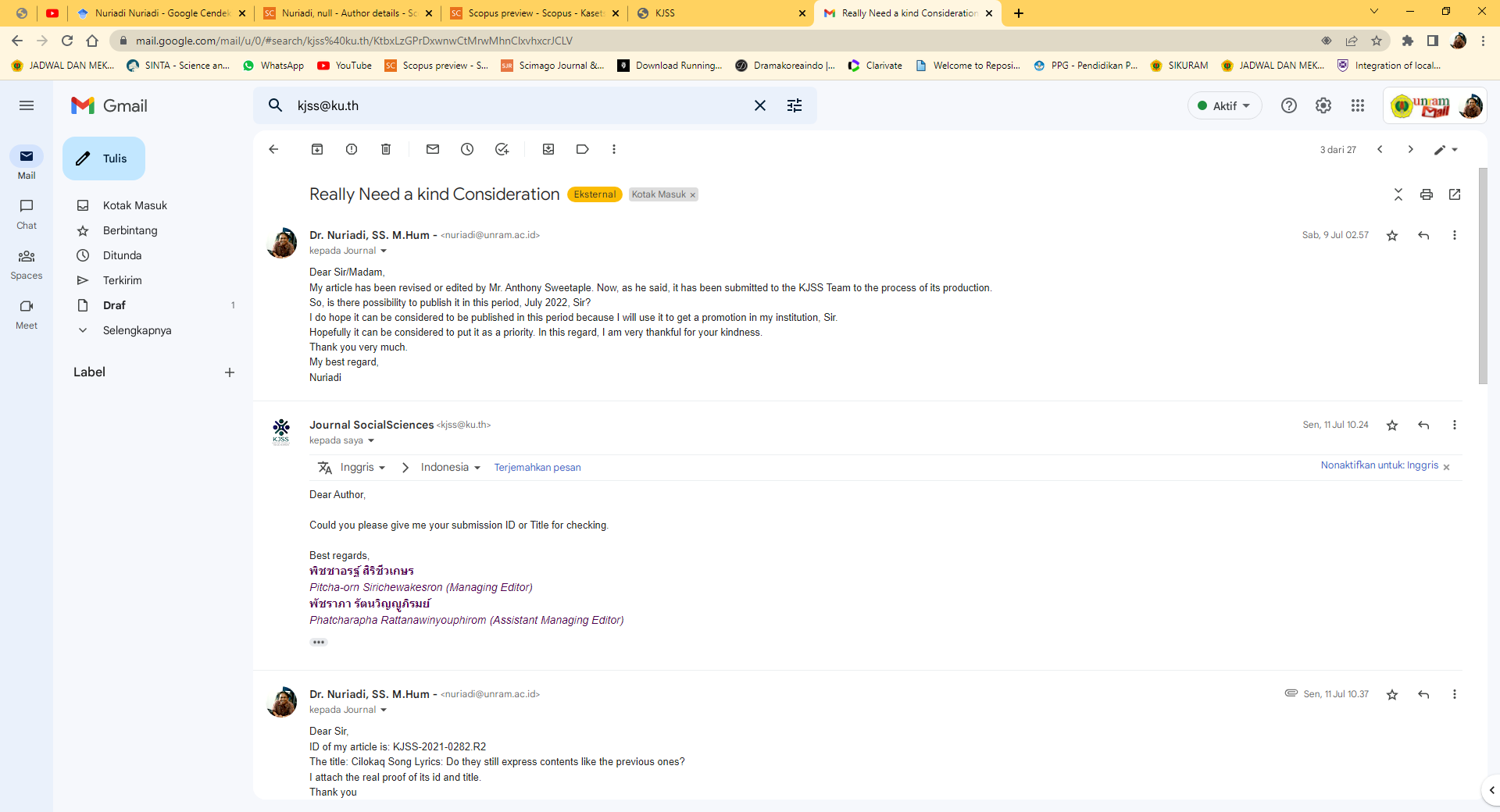 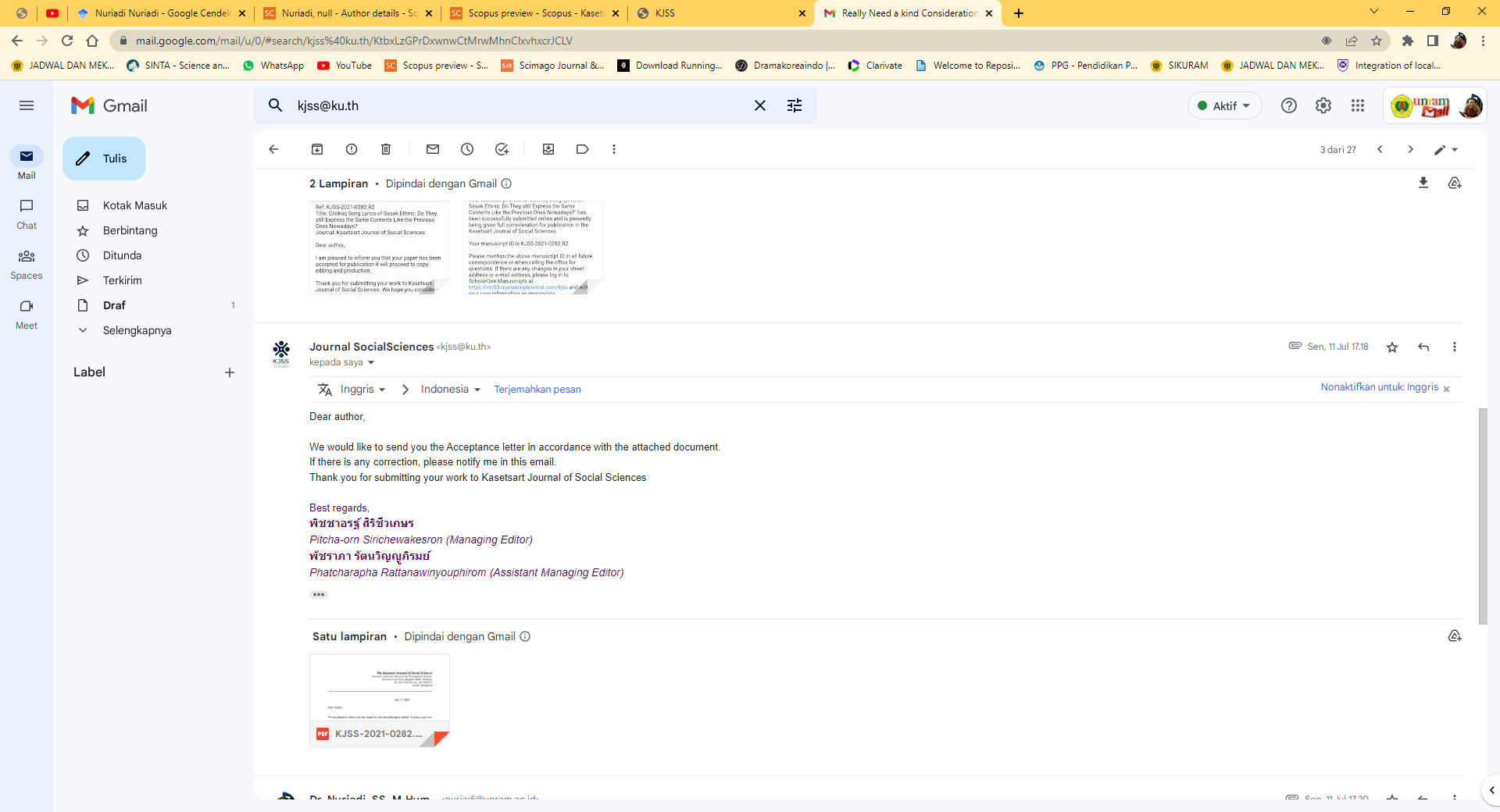 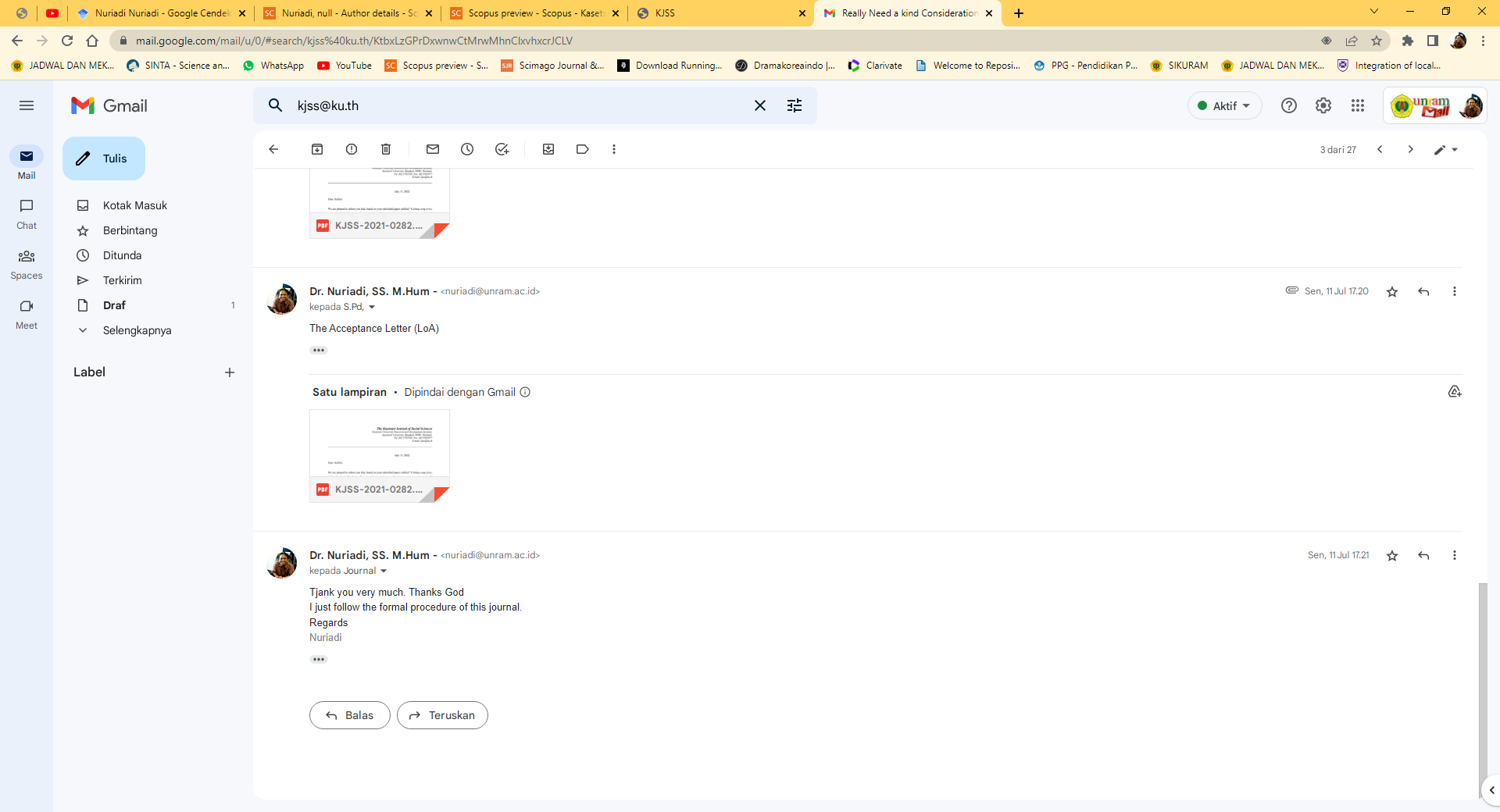 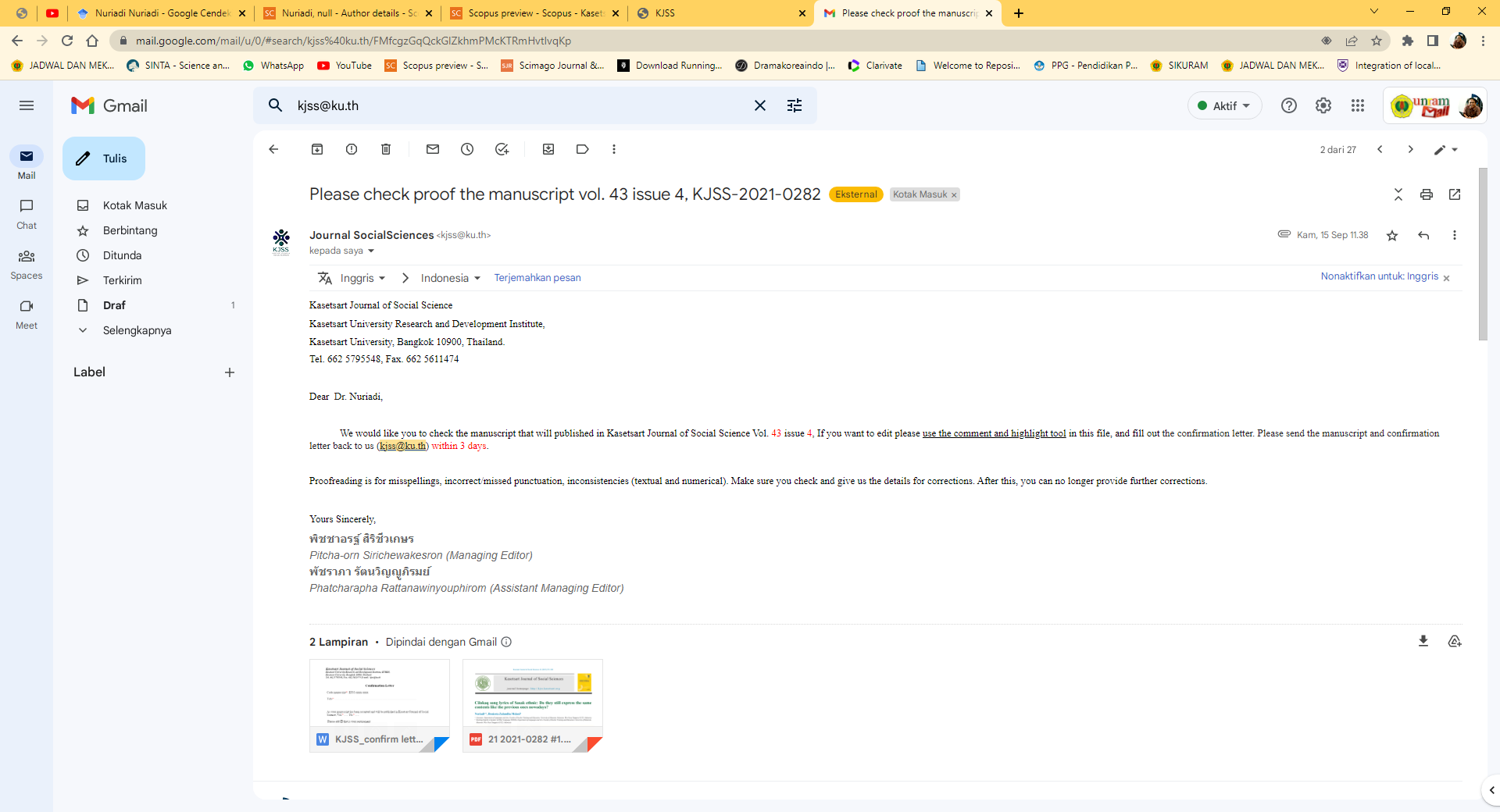 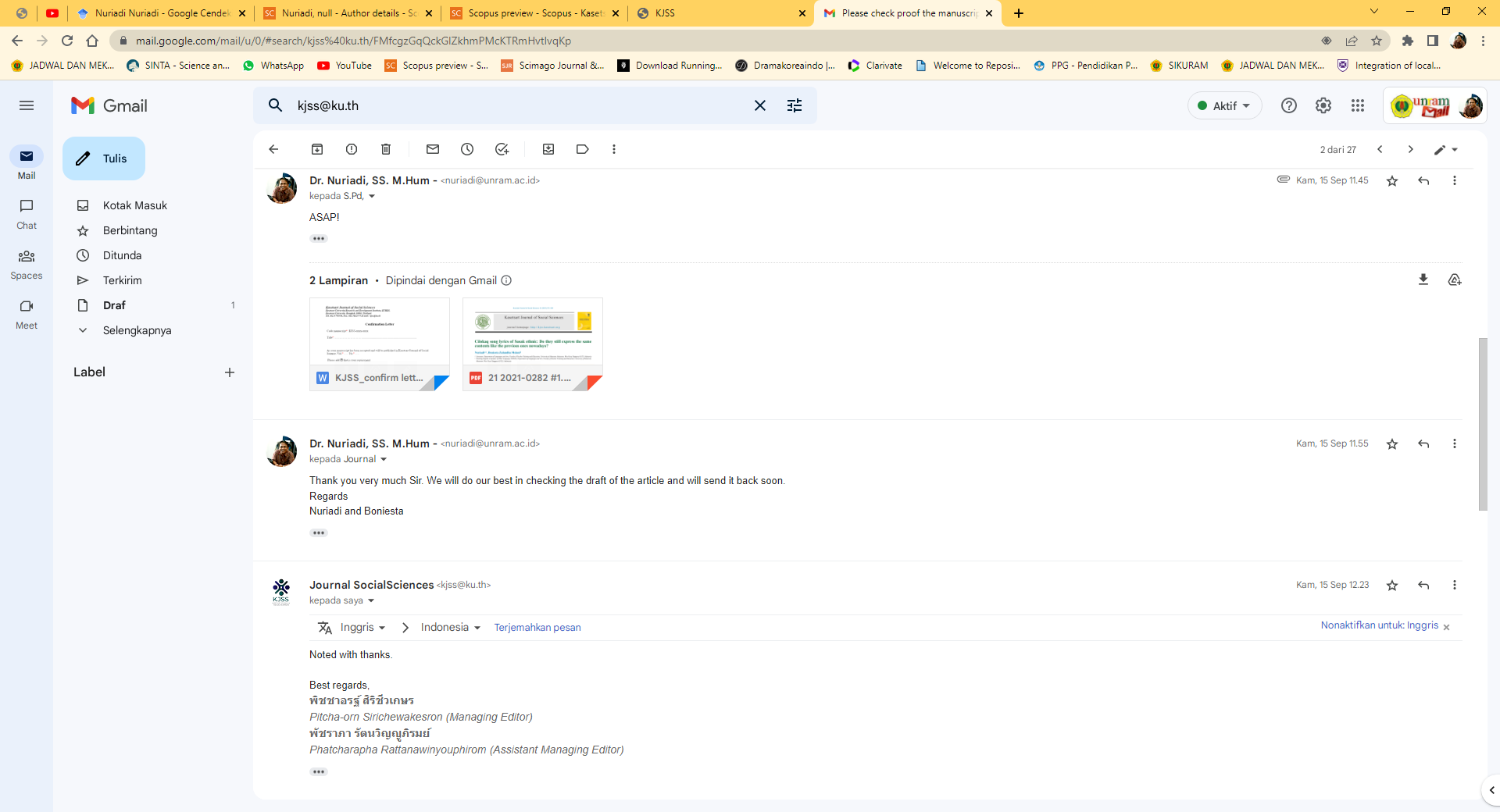 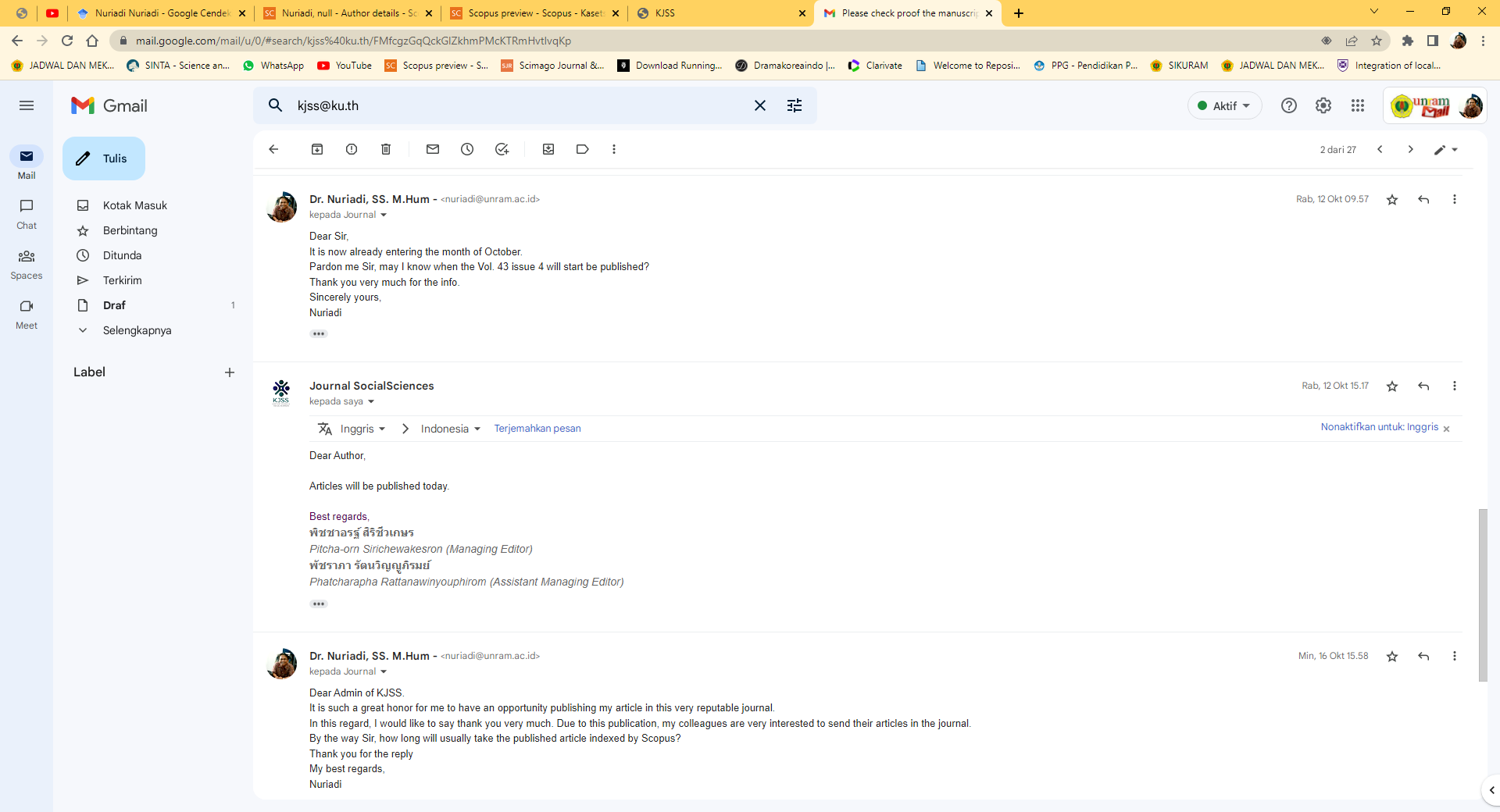 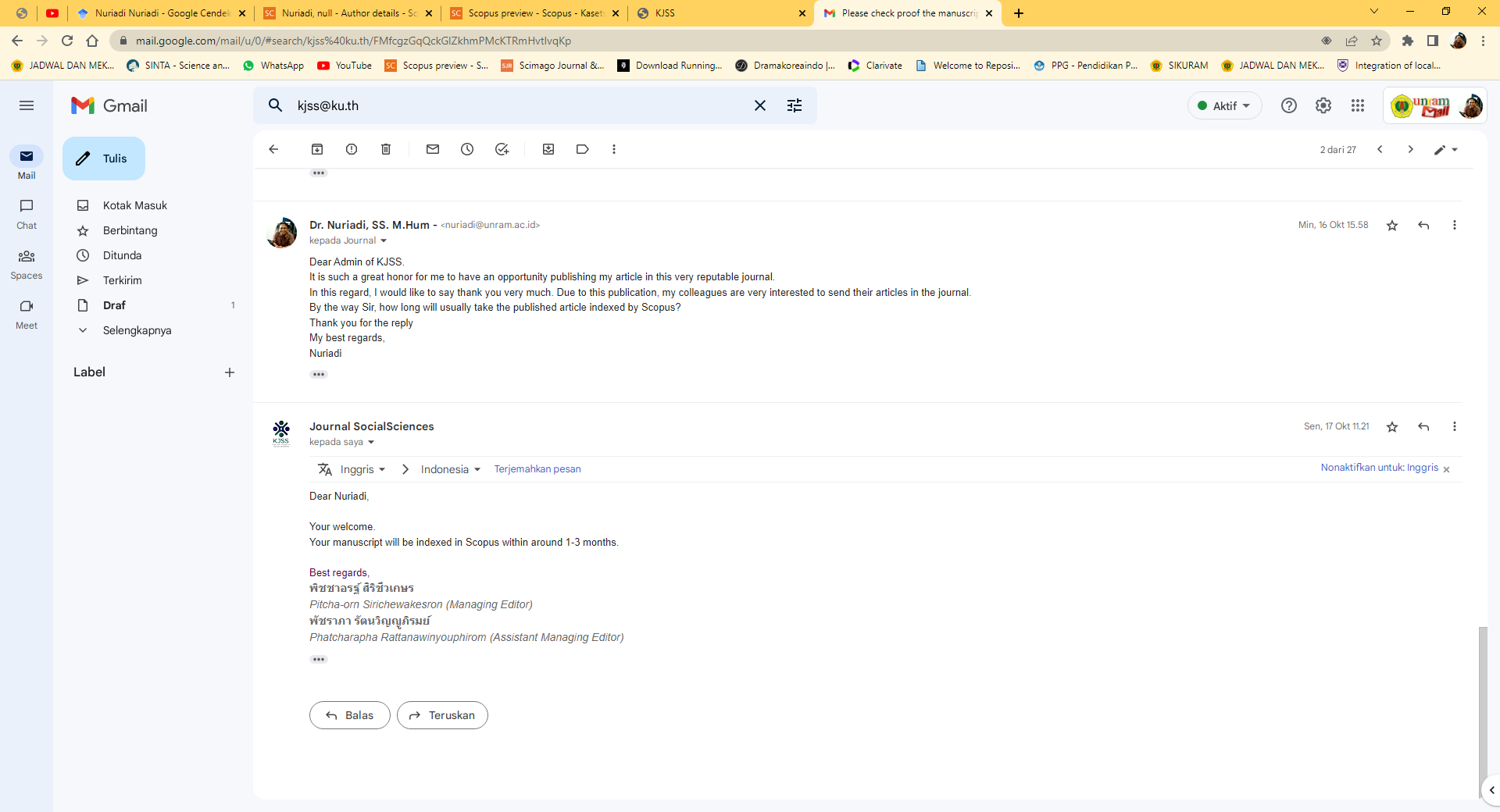 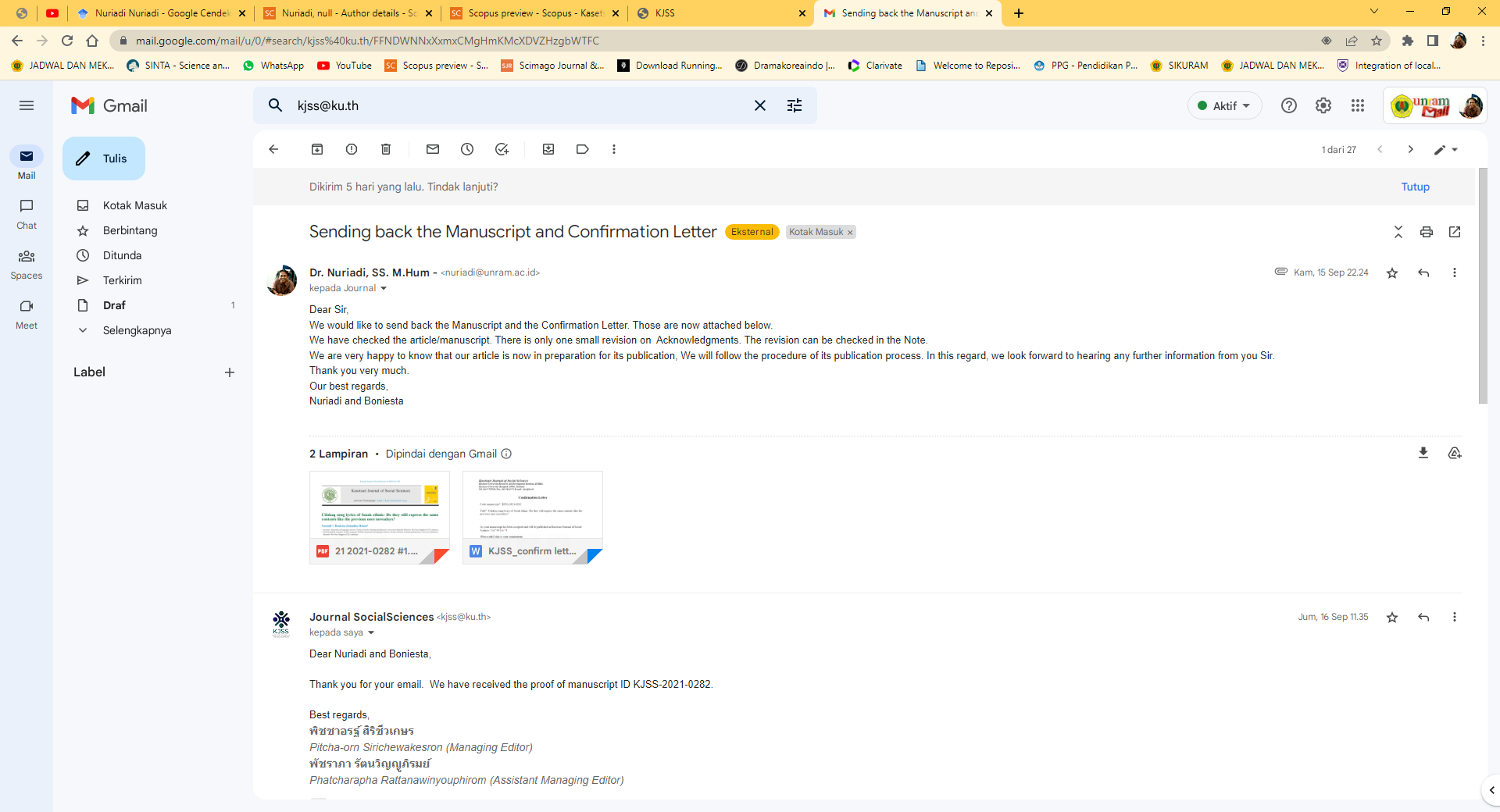 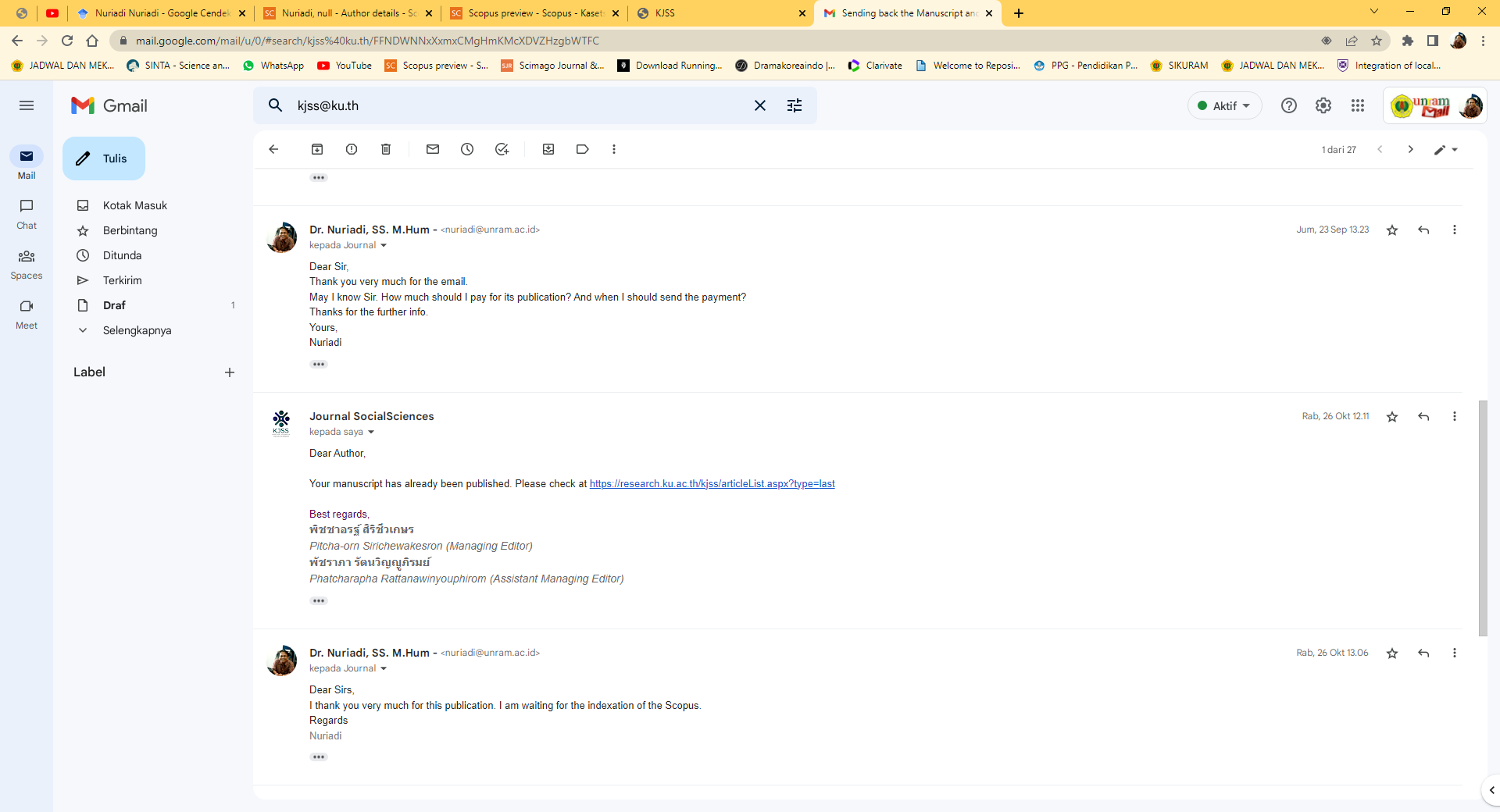 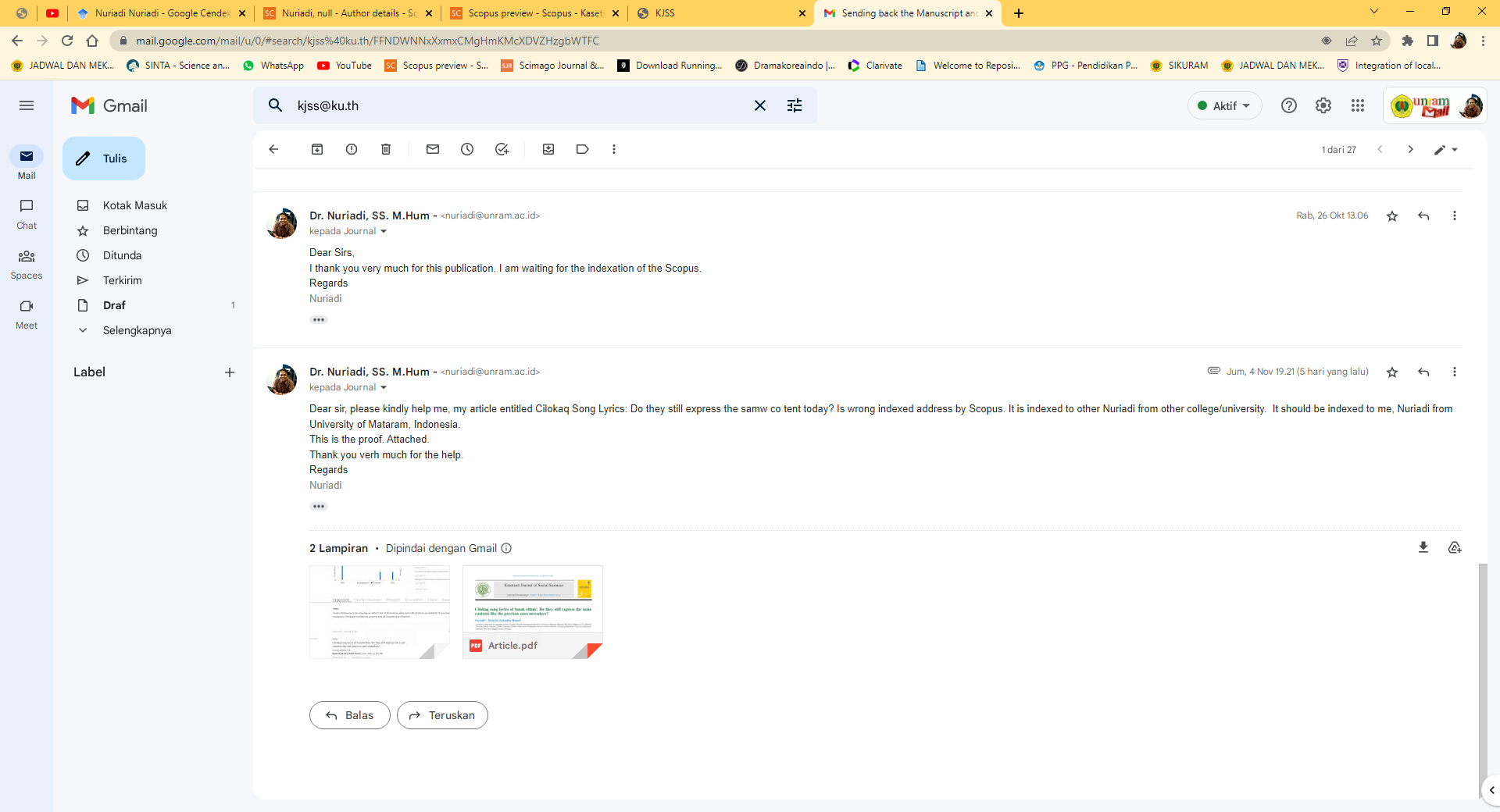 